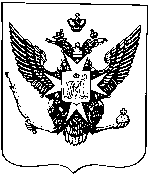 Муниципальные новости ПавловскаИнформационно-аналитический бюллетень20 октября 2020 года                                                                                    Выпуск № 14_________________________________________________________________________________________________________________________________________________________________________________________________________________________________________________________________В номере: -РЕШЕНИЕ Муниципального Совета города Павловска от 20 октября 2020 года № 7/1.1 «Об исполнении бюджета муниципального образования города Павловска за 9 месяцев 2020 года»;-РЕШЕНИЕ Муниципального Совета города Павловска от 20 октября 2020 года № 7/2.1 «О принятии Положения о порядке сообщения Главой Местной администрации города Павловска о возникновении личной заинтересованности при исполнении должностных обязанностей, которая приводит или может привести к конфликту интересов»;-РЕШЕНИЕ Муниципального Совета города Павловска от 20 октября 2020 года № 7/5.1 «О согласовании замены дотации на выравнивание бюджетной обеспеченности дополнительным нормативом отчислений от налога на доходы физических лиц в бюджет муниципального образования город Павловск на 2021 год и на плановый период 2022 и 2023 годов»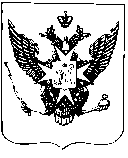 Муниципальный Советгорода ПавловскаРЕШЕНИЕот 20  октября    2020 года							№ 7/1.1Об исполнении бюджета муниципального образования города Павловска за 9 месяцев 2020 годаВ соответствии с Бюджетным кодексом Российской Федерации, Уставом внутригородского муниципального образования Санкт-Петербурга город Павловск, Положением о бюджетном процессе в муниципальном образовании город Павловск  Муниципальный Совет города Павловска РЕШИЛ:	1. Принять к сведению отчет Местной администрации города Павловска об исполнении бюджета муниципального образования города Павловска за 9 месяцев 2020 года.	2. Опубликовать ежеквартальные сведения о  ходе исполнения местного  бюджета и о численности муниципальных служащих органов местного самоуправления с указанием фактических затрат на их денежное содержание на официальном сайте муниципального образования и в информационно-аналитическом бюллетене «Муниципальные новости города Павловска».	3. Настоящее решение вступает в силу со дня принятия.Глава муниципального образования города Павловска								В.В. ЗибаревСВЕДЕНИЯ О ХОДЕ ИСПОЛНЕНИЯ БЮДЖЕТАмуниципального образования город Павловск за 9 месяцев 2020 года	Данные сведения публикуются в соответствии с со ст. 36 Бюджетного кодекса российской Федерации,  п. 6 ст. 52 Федерального закона от 06.10.2003 № 131-ФЗ «Об общих принципах организации местного самоуправления в Российской Федерации» и ч. 7 ст. 38 Закона Санкт-Петербурга от 23.09.2009 № 420-79 «Об организации местного самоуправления в Санкт-Петербурге»Сведения о доходах, расходах местного бюджета города Павловска* указываются кассовые расходы бюджетаСведения о численности муниципальных служащих органов местного самоуправления города Павловска, работников муниципальных учреждений с указанием фактических затрат на их денежное содержание** указываются совокупные сведения по всем органам местного самоуправления г. Павловска и всем муниципальным учреждениям** указываются фактические расходы по КОСГУ 211, 266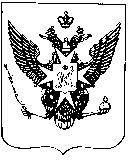 Муниципальный Советгорода ПавловскаРЕШЕНИЕО принятии Положения о порядке сообщения Главой Местной администрации города Павловска о возникновении личной заинтересованности при исполнении должностных обязанностей, которая приводит или может привести к конфликту интересовВ соответствии с Федеральным законом от 25.12.2008 № 273-ФЗ   «О противодействии коррупции», Указом Президента РФ от 22.12.2015 № 650  «О порядке сообщения лицами, замещающими отдельные государственные должности Российской Федерации, должности федеральной государственной службы, и иными лицами о возникновении личной заинтересованности при исполнении должностных обязанностей, которая приводит или может привести к конфликту интересов, и о внесении изменений в некоторые акты Президента Российской Федерации»,Муниципальный Совет города ПавловскаРЕШИЛ:1. Принять во втором и третьем чтениях (в целом)  Положение о порядке сообщения Главой Местной администрации города Павловска о возникновении личной заинтересованности при исполнении должностных обязанностей, которая приводит или может привести к конфликту интересов согласно приложению 1 к настоящему решению.2. Настоящее решение вступает в силу со дня его официального опубликования.3. Контроль за исполнением настоящего решения возложить на главу муниципального образования города Павловска.Глава муниципального образования                                                             города Павловска 							      В.В. Зибарев								Приложение 1 к решению Муниципального Совета города Павловска									от 20.10.2020 № 7/2.1Положениео порядке сообщения Главой Местной администрации города Павловска о возникновении личной заинтересованности при исполнении должностных обязанностей, которая приводит или может привести к конфликту интересов1. Настоящим Положением определяется порядок сообщения Главой Местной администрации города Павловска о возникновении личной заинтересованности при исполнении должностных обязанностей, которая приводит или может привести к конфликту интересов.2. Глава Местной администрации города Павловска обязан в соответствии с законодательством Российской Федерации о противодействии коррупции сообщать о возникновении личной заинтересованности при исполнении должностных обязанностей, которая приводит или может привести к конфликту интересов, а также принимать меры по предотвращению или урегулированию конфликта интересов.  Сообщение оформляется в письменной форме в виде уведомления о возникновении личной заинтересованности при исполнении должностных обязанностей, которая приводит или может привести к конфликту интересов (далее - уведомление).  3. Глава Местной администрации города Павловска в течение одного рабочего дня, с момента установления вышеназванных обстоятельств, направляет Главе муниципального образования уведомление, составленное по форме согласно приложению № 1 к настоящему Положению.4. Прием и регистрация уведомления осуществляется должностным лицом, в обязанности которого входит ведение кадровой работы. Уведомление подлежит регистрации в Журнале регистрации уведомлений о возникновении личной заинтересованности при исполнении должностных обязанностей, которая приводит или может привести к конфликту интересов.Регистрация уведомления осуществляется в день его поступления. 5. Копия зарегистрированного в установленном порядке уведомления выдается Главе муниципального образования.6. Уведомление Главы Местной администрации рассматривает лично Глава муниципального образования.7. В ходе предварительного рассмотрения уведомления Глава муниципального образования имеет право получать от Главы Местной администрации пояснения по изложенным в нем обстоятельствам и направлять в установленном порядке запросы в федеральные органы государственной власти, органы государственной власти субъектов Российской Федерации, иные государственные органы, органы местного самоуправления и заинтересованные организации.  8. Главой муниципального образования по результатам рассмотрения уведомления принимается одно из следующих решений:  а) признать, что при исполнении должностных обязанностей Главой Местной администрации, конфликт интересов отсутствует;  б) признать, что при исполнении должностных обязанностей Главой Местной администрации, личная заинтересованность приводит или может привести к конфликту интересов;  в) признать, что Главой Местной администрации не соблюдались требования об урегулировании конфликта интересов.  9. В случае принятия решения, предусмотренного пп. «б» «в» п. 8 настоящего Положения, в соответствии с законодательством Российской Федерации Глава муниципального образования принимает меры или обеспечивает принятие мер по предотвращению или урегулированию конфликта интересов, либо рекомендует лицу, направившему уведомление, принять такие меры.10.  Решение, принятое по результатам рассмотрения уведомления, доводится до Главы Местной администрации в течение одного рабочего дня с даты принятия решения, любым доступным способом.Приложение № 1к Положению о порядке сообщения лицами, замещающими муниципальные должности, должности муниципальной службы в органах местного самоуправления города Павловска о возникновении личной заинтересованности при исполнении должностных обязанностей, которая приводит или может привести к конфликту интересов ________________________________    (отметка об ознакомлении)Главе __________________________от____________________________________________________________(Ф.И.О., замещаемая должность)УВЕДОМЛЕНИЕо возникновении личной заинтересованности при исполнениидолжностных обязанностей, которая приводитили может привести к конфликту интересовСообщаю о возникновении у меня личной заинтересованности при исполнении должностных обязанностей, которая приводит или может привести к конфликту интересов (нужное подчеркнуть). Обстоятельства, являющиеся основанием возникновения личной заинтересованности:___________________________________________________________ _____________________________________________________________________________________________________________________________________________________________________________________________________________________________________________Должностные обязанности, на исполнение которых влияет или может повлиять личная заинтересованность:_____________________________________________________ ______________________________________________________________________________________________________________________________________________________________Предлагаемые меры по предотвращению или  урегулированию конфликта интересов: ______________________________________________________________________________________________________________________________________________________________Намереваюсь (не   намереваюсь) лично присутствовать на заседании Комиссии по соблюдению требований к служебному поведению и урегулированию конфликта интересов при рассмотрении настоящего уведомления (нужное подчеркнуть).«___» ___________ 20__ г. _____________________ __________________________________                                                         (подпись лица)                  (расшифровка подписи)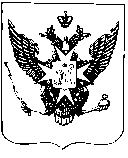 Муниципальный Советгорода ПавловскаРЕШЕНИЕот 20 октября  2020 года 							       № 7/5.1О согласовании замены дотации на выравнивание бюджетной обеспеченности дополнительным нормативом отчислений от налога на доходы физических лиц в бюджет муниципального образования город Павловск на 2021 год и на плановый период 2022 и 2023 годов	В соответствии Законом Санкт-Петербурга от 29.09.2020 № 419-94 «О межбюджетных трансфертах бюджетам муниципальных образований Санкт-Петербурга из бюджета Санкт-Петербурга»Муниципальный Совет города ПавловскаРЕШИЛ:	1. Согласовать замену дотации на выравнивание бюджетной обеспеченности муниципального образования, предоставляемой местному бюджету из бюджета Санкт-Петербурга, дополнительным нормативом отчислений от налога на доходы физических лиц.	2. Направить настоящее решение в Комитет финансов Санкт-Петербурга.	3. Настоящее Решение вступает в силу со дня его официального опубликования.	4. Опубликовать настоящее решение в газете «Наш Павловск» и разместить на официальном сайте муниципального образования.	5.  Контроль за исполнением настоящего решения возложить на Главу муниципального образования города Павловска.Глава муниципального образованиягорода Павловска								В.В. ЗибаревИнформационно-аналитический бюллетень «Муниципальные новости Павловска», выпуск № 14 от 20.10.2020Официальное издание Муниципального Совета города Павловска. Учредитель, редакция, издатель: Муниципальный Совет города ПавловскаГлавный редактор: Зибарев В.В. Адрес редакции: 196620, Санкт-Петербург, г. Павловск, Песчаный пер., д. 11/16, телефон: 465-17-73. Тираж 100 экз.Отпечатано на копировальном оборудовании Местной администрации города Павловска, г. Павловск, Песчаный пер., д. 11/16.Распространяется бесплатно.ОТЧЕТ ОБ ИСПОЛНЕНИИ БЮДЖЕТА МУНИЦИПАЛЬНОГО ОБРАЗОВАНИЯ ГОРОДА ПАВЛОВСКАОТЧЕТ ОБ ИСПОЛНЕНИИ БЮДЖЕТА МУНИЦИПАЛЬНОГО ОБРАЗОВАНИЯ ГОРОДА ПАВЛОВСКАОТЧЕТ ОБ ИСПОЛНЕНИИ БЮДЖЕТА МУНИЦИПАЛЬНОГО ОБРАЗОВАНИЯ ГОРОДА ПАВЛОВСКАОТЧЕТ ОБ ИСПОЛНЕНИИ БЮДЖЕТА МУНИЦИПАЛЬНОГО ОБРАЗОВАНИЯ ГОРОДА ПАВЛОВСКАОТЧЕТ ОБ ИСПОЛНЕНИИ БЮДЖЕТА МУНИЦИПАЛЬНОГО ОБРАЗОВАНИЯ ГОРОДА ПАВЛОВСКАОТЧЕТ ОБ ИСПОЛНЕНИИ БЮДЖЕТА МУНИЦИПАЛЬНОГО ОБРАЗОВАНИЯ ГОРОДА ПАВЛОВСКАОТЧЕТ ОБ ИСПОЛНЕНИИ БЮДЖЕТА МУНИЦИПАЛЬНОГО ОБРАЗОВАНИЯ ГОРОДА ПАВЛОВСКАОТЧЕТ ОБ ИСПОЛНЕНИИ БЮДЖЕТА МУНИЦИПАЛЬНОГО ОБРАЗОВАНИЯ ГОРОДА ПАВЛОВСКАОТЧЕТ ОБ ИСПОЛНЕНИИ БЮДЖЕТА МУНИЦИПАЛЬНОГО ОБРАЗОВАНИЯ ГОРОДА ПАВЛОВСКАза 9 месяцев 2020 годаза 9 месяцев 2020 годаза 9 месяцев 2020 годаза 9 месяцев 2020 годаза 9 месяцев 2020 годаза 9 месяцев 2020 годаза 9 месяцев 2020 годаза 9 месяцев 2020 годаза 9 месяцев 2020 года     Приложение №1     Приложение №1     Приложение №1     Приложение №1     Приложение №1     Приложение №1 к решению Муниципального Совета к решению Муниципального Совета к решению Муниципального Совета к решению Муниципального Совета к решению Муниципального Совета к решению Муниципального Советагорода Павловска № 7/1.1  от 20.10.2020  города Павловска № 7/1.1  от 20.10.2020  города Павловска № 7/1.1  от 20.10.2020  города Павловска № 7/1.1  от 20.10.2020  города Павловска № 7/1.1  от 20.10.2020  города Павловска № 7/1.1  от 20.10.2020  Показатели доходов бюджета муниципального образования город Павловск за 9 месяцев 2020 года по кодам классификации доходов бюджетовПоказатели доходов бюджета муниципального образования город Павловск за 9 месяцев 2020 года по кодам классификации доходов бюджетовПоказатели доходов бюджета муниципального образования город Павловск за 9 месяцев 2020 года по кодам классификации доходов бюджетовПоказатели доходов бюджета муниципального образования город Павловск за 9 месяцев 2020 года по кодам классификации доходов бюджетовПоказатели доходов бюджета муниципального образования город Павловск за 9 месяцев 2020 года по кодам классификации доходов бюджетовПоказатели доходов бюджета муниципального образования город Павловск за 9 месяцев 2020 года по кодам классификации доходов бюджетовПоказатели доходов бюджета муниципального образования город Павловск за 9 месяцев 2020 года по кодам классификации доходов бюджетовПоказатели доходов бюджета муниципального образования город Павловск за 9 месяцев 2020 года по кодам классификации доходов бюджетовПоказатели доходов бюджета муниципального образования город Павловск за 9 месяцев 2020 года по кодам классификации доходов бюджетовтыс. руб.тыс. руб.тыс. руб.№ п/пКод Код Источники доходовПлан на 2020 годПлан на отчетный период, тыс. руб.Исполнено за отчетный период, тыс. руб.% исполнения за отчетный период % исполнения за год№ п/пКод Код Источники доходовПлан на 2020 годПлан на отчетный период, тыс. руб.Исполнено за отчетный период, тыс. руб.% исполнения за отчетный период % исполнения за годI0001 00 00000 00 0000 000 НАЛОГОВЫЕ И НЕНАЛОГОВЫЕ ДОХОДЫ46 591,637 975,937 563,698,9%80,6%10001 05 00000 00 0000 000НАЛОГИ НА СОВОКУПНЫЙ ДОХОД39 817,031 465,530 690,997,5%77,1%1.11821 05 01000 00 0000 110Налог, взимаемый в связи с применением упрощенной системы налогообложения36 400,028 406,027 630,597,3%75,9%1.1.11821 05 01011 01 0000 110Налог, взимаемый с налогоплательщиков, выбравших в качестве объекта налогообложения доходы30 400,021 661,120 885,496,4%68,7%1.1.21821 05 01021 01 0000 110Налог, взимаемый с налогоплательщиков, выбравших в качестве объекта налогообложения доходы, уменьшенные на величину расходов (в том числе минимальный налог, зачисляемый в бюджеты субъектов Российской Федерации)6 000,06 744,96 744,9100,0%112,4%1.1.31821 05 01050 01 0000 110Минимальный налог, зачисляемый в бюджеты субъектов Российской Федерации (за налоговые периоды, истекшие до 1 января 2016 года)0,00,00,20,0%0,0%1.2.1821 05 02010 02 0000 110Единый налог на вмененный доход для отдельных видов деятельности2 000,01 736,11 736,1100,0%86,8%1.3.1821 05 02020 02 0000 110Единый налог на вмененный доход для отдельных видов деятельности (за налоговые периоды, истекшие до 1 января 2011 года)0,00,00,91.4.1821 05 04030 02 0000 110Налог, взимаемый  в связи с применением патентной системы налогообложения, зачисляемый в бюджеты городов федерального значения1 417,01 323,41 323,4100,0%93,4%2.0001 11 00000 00 0000 000ДОХОДЫ ОТ ИСПОЛЬЗОВАНИЯ ИМУЩЕСТВА, НАХОДЯЩЕГОСЯ В ГОСУДАРСТВЕННОЙ И МУНИЦИПАЛЬНОЙ СОБСТВЕННОСТИ6 000,06 000,06 046,9100,8%100,8%2.1.0001 11 05000 00 0000 120Доходы, получаемые в виде арендной либо иной платы за передачу в возмездное пользование государственного и муниципального имущества (за исключением имущества бюджетных и автономных учреждений, а также имущества государственных и муниципальных унитарных предприятий, в том числе казенных)6 000,06 000,06 046,9100,8%100,8%2.1.1.0001 11 05010 00 0000 120Доходы, получаемые в виде арендной платы за земельные участки, государственная собственность на которые не разграничена, а также средства от продажи права на заключение договоров аренды указанных земельных участков6 000,06 000,06 046,9100,8%100,8%2.1.1.1.8301 11 05011 02 0000 120Доходы, получаемые в виде арендной платы за земельные участки, государственная собственность на которые не разграничена и которые расположены в границах городов федерального значения, а также средства от продажи права на заключение договоров аренды указанных земельных участков6 000,06 000,06 046,9100,8%100,8%2.1.1.1.1.8301 11 05011 02 0100 120Арендная плата и поступления от продажи права на заключение договоров аренды земельных участков, за исключением земельных участков, предоставленных на инвестиционных условиях6 000,06 000,06 046,9100,8%100,8%3.0001 13 00000 00 0000 000ДОХОДЫ ОТ ОКАЗАНИЯ ПЛАТНЫХ УСЛУГ И КОМПЕНСАЦИИ ЗАТРАТ ГОСУДАРСТВА228,0228,0228,0100,0%100,0%3.1.0001 13 02990 00 0000 130Прочие доходы от компенсации затрат государства228,0228,0228,0100,0%100,0%3.1.1.0001 13 02993 03 0000 130Прочие доходы от компенсации затрат бюджетов внутригородских муниципальных образований городов федерального значения228,0228,0228,0100,0%100,0%3.1.1.1.8671 13 02993 03 0100 130Средства, составляющие восстановительную стоимость зеленых насаждений, произраставших на территории зеленых насаждений внутриквартального озеленения, подлежащие зачислению в бюджеты внутригородских муниципальных образований в соответствии с законами Санкт-Петербурга228,0228,0228,0100,0%100,0%4.0001 16 00000 00 0000 000ШТРАФЫ, САНКЦИИ, ВОЗМЕЩЕНИЕ УЩЕРБА546,6282,4597,8211,7%109,4%4.1.0001 16 02000 02 0000 140Административные штрафы, установленные законами субъектов Российской Федерации об административных правонарушениях546,6282,4235,583,4%43,1%4.1.1.000
1 16 02010 02 0000 140Административные штрафы, установленные законами субъектов Российской Федерации об административных правонарушениях, за нарушение законов и иных нормативных правовых актов субъектов Российской Федерации546,6282,4235,583,4%43,1%4.1.1.1.806
1 16 02010 02 0000 140Штрафы, предусмотренные статьями 12-37-1, 44 Закона Санкт-Петербурга от 12.05.2010 № 273-70 «Об административных правонарушениях в Санкт-Петербурге»369,3276,9230,083,1%62,3%4.1.1.2.807
1 16 02010 02 0000 140Штрафы, предусмотренные статьями 12-37-1, 44 Закона Санкт-Петербурга от 12.05.2010 № 273-70 «Об административных правонарушениях в Санкт-Петербурге»163,30,00,00,0%4.1.1.3.861
1 16 02010 02 0000 140Штрафы, предусмотренные статьями 12-37-1, 44 Закона Санкт-Петербурга от 12.05.2010 № 273-70 «Об административных правонарушениях в Санкт-Петербурге»14,05,55,5100,0%39,3%4.2.0001 16 10000 00 0000 140Платежи в целях возмещения причиненного ущерба (убытка)0,00,0361,04.2.1.0001 16 10120 00 0000 140Доходы от денежных взысканий (штрафов), поступающие в счет погашения задолженности, образовавшейся до 1 января 2020 года, подлежащие зачислению в бюджеты бюджетной системы Российской федерации, по нормативам действовавшим в 2019 году0,00,0361,04.2.1.11821 16 10123 01 0031 140Доходы от денежных взысканий (штрафов), поступающие в счет погашения задолженности, образовавшейся до 1 января 2020 года, подлежащие зачислению в бюджет муниципального образования по нормативам действовавшим в 2019 году (доходы бюджетов внутригородских муниципальных образований городов федерального значения за исключением доходов, направляемых на формирование муниципального дорожного фонда, а также иных платежей в случае принятия решения финансовым органом муниципального образования о раздельном учете задолженности)0,00,0-1,54.2.1.28071 16 10123 01 0031 140Доходы от денежных взысканий (штрафов), поступающие в счет погашения задолженности, образовавшейся до 1 января 2020 года, подлежащие зачислению в бюджет муниципального образования по нормативам действовавшим в 2019 году (доходы бюджетов внутригородских муниципальных образований городов федерального значения за исключением доходов, направляемых на формирование муниципального дорожного фонда, а также иных платежей в случае принятия решения финансовым органом муниципального образования о раздельном учете задолженности)0,00,0355,04.2.1.38611 16 10123 01 0031 140Доходы от денежных взысканий (штрафов), поступающие в счет погашения задолженности, образовавшейся до 1 января 2020 года, подлежащие зачислению в бюджет муниципального образования по нормативам действовавшим в 2019 году (доходы бюджетов внутригородских муниципальных образований городов федерального значения за исключением доходов, направляемых на формирование муниципального дорожного фонда, а также иных платежей в случае принятия решения финансовым органом муниципального образования о раздельном учете задолженности)0,00,07,54.3.0001 16 07010 00 0000 140Штрафы, неустойки, пени, уплаченные в случае просрочки исполнения поставщиком (подрядчиком, исполнителем) обязательств, предусмотренных государственным (муниципальным) контрактом0,00,01,34.3.1.9871 16 07010 03 0000 140Штрафы, неустойки, пени, уплаченные в случае просрочки исполнения поставщиком (подрядчиком, исполнителем) обязательств, предусмотренных муниципальным контрактом, заключенным муниципальным органом, казенным учреждением внутригородского муниципального образования города федерального значения (муниципальным)0,00,01,34.4.0001 16 07090 00 0000 140Иные штрафы, неустойки, пени, уплаченные в соответствии с законом или договором в случае неисполнения или ненадлежащего исполнения обязательств перед государственным (муниципальным) органом, казенным учреждением, Центральным банком Российской Федерации0,00,00,04.4.1.9871 16 07090 03 0000 140Иные штрафы, неустойки, пени, уплаченные в соответствии с законом или договором в случае неисполнения или ненадлежащего исполнения обязательств перед муниципальным органом, (муниципальным казенным учреждением) внутригородского муниципального образования города федерального значения0,00,00,05.0001 17 00000 00 0000 000ПРОЧИЕ НЕНАЛОГОВЫЕ ДОХОДЫ0,00,00,05.1.0001 17 01000 00 0000 180Невыясненные поступления0,00,00,05.1.1.9871 17 01030 03 0000 180Невыясненные поступления, зачисляемые в  бюджеты внутригородских муниципальных образований городов федерального значения0,00,00,05.2.9871 17 05000 00 0000 180Прочие неналоговые доходы0,00,00,05.2.1.9871 17 05030 03 0000 180Прочие неналоговые доходы бюджетов внутригородских муниципальных образований городов федерального значения0,00,00,05.2.1.1.9871 17 05030 03 0200 180Другие подвиды прочих неналоговых доходов бюджетов внутригородских муниципальных образований Санкт-Петербурга0,00,00,0II0002 00 00000 00 0000 000БЕЗВОЗМЕЗДНЫЕ ПОСТУПЛЕНИЯ29 849,221 066,821 066,8100,0%70,6%1.0002 02 00000 00 0000 000Безвозмездные поступления от других бюджетов бюджетной системы РФ29 849,221 066,821 066,8100,0%70,6%1.1.0002 02 10000 00 0000 150Дотации бюджетам бюджетной системы Российской Федерации 2 987,21 706,81 706,8100,0%57,1%1.1.1.0002 02 19999 00 0000 150Прочие дотации2 987,21 706,81 706,8100,0%57,1%1.1.1.1.9872 02 19999 03 0000 150Прочие дотации бюджетам внутригородских муниципальных образований городов федерального значения2 987,21 706,81 706,8100,0%57,1%1.2.0002 02 30000 00 0000 150Субвенции бюджетам бюджетной системы Российской Федерации26 862,019 360,019 360,0100,0%72,1%1.2.1.0002 02 30024 00 0000 150Субвенции местным бюджетам на выполнение передаваемых полномочий субъектов Российской Федерации19 590,613 301,613 301,6100,0%67,9%1.2.1.1.9872 02 30024 03 0000 150Субвенции бюджетам внутригородских муниципальных образований городов федерального значения на выполнение передаваемых полномочий субъектов Российской Федерации19 590,613 301,613 301,6100,0%67,9%1.2.1.1.19872 02 30024 03 0100 150Субвенции бюджетам внутригородских муниципальных образований  Санкт-Петербурга на исполнение отдельных государственных полномочий Санкт-Петербурга по организации и осуществлению деятельности по опеке и попечительству2 600,92 010,02 010,0100,0%77,3%1.2.1.1.29872 02 30024 03 0200 150Субвенции  бюджетам внутригородских муниципальных образований Санкт-Петербурга на исполнение отдельного государственного полномочия Санкт-Петербурга по определению должностных лиц, уполномоченных составлять протоколы об административных правонарушениях, и составлению протоколов об административных правонарушениях7,57,57,5100,0%100,0%1.2.1.1.39872 02 30024 03 0300 150Субвенции  бюджетам внутригородских муниципальных образований Санкт-Петербурга на исполнение отдельного государственного полномочия Санкт-Петербурга по организации и осуществлению уборки и санитарной очистки территорий16 982,211 284,111 284,1100,0%66,4%1.2.2.0002 02 30027 00 0000 150Субвенции бюджетам  на содержание ребенка в семье опекуна и приемной семье, а также вознаграждение, причитающееся приемному родителю7 271,46 058,46 058,4100,0%83,3%1.2.2.19872 02 30027 03 0000 150Субвенции бюджетам внутригородских муниципальных образований городов федерального значения на содержание ребенка в семье опекуна и приемной семье, а также вознаграждение, причитающееся приемному родителю7 271,46 058,46 058,4100,0%83,3%1.2.2.1.19872 02 30027 03 0100 150Субвенции бюджетам внутригородских муниципальных образований  Санкт-Петербурга на содержание ребенка в семье опекуна и приемной семье4 325,73 154,13 154,1100,0%72,9%1.2.2.1.29872 02 30027 03 0200 150Субвенции бюджетам внутригородских муниципальных образований  Санкт-Петербурга на вознаграждение, причитающееся приемному родителю2 945,72 904,32 904,3100,0%98,6%20002 08 00000 00 0000  150 Перечисления для осуществления возврата (зачета) излишне уплаченных или излишне взысканных сумм налогов, сборов и иных платежей, а также сумм процентов за несвоевременное осуществление такого возврата и процентов, начисленных на излишне взысканные суммы0,00,00,02.1.9872 08 03000 03 0000 150Перечисления из бюджетов внутригородских муниципальных образований городов федерального значения (в бюджеты внутригородских муниципальных образований городов федерального значения) для осуществления возврата (зачета) излишне уплаченных или излишне взысканных сумм налогов, сборов и иных платежей, а также сумм процентов за несвоевременное осуществление такого возврата и процентов, начисленных на излишне взысканные суммы0,00,00,0ИТОГО ДОХОДОВ76 440,859 042,758 630,499,3%76,7%Приложение №2Приложение №2Приложение №2Приложение №2Приложение №2Приложение №2Приложение №2Приложение №2Приложение №2Приложение №2Приложение №2Приложение №2Приложение №2Приложение №2к решению Муниципального Советак решению Муниципального Советак решению Муниципального Советак решению Муниципального Советак решению Муниципального Советак решению Муниципального Советак решению Муниципального Советак решению Муниципального Советак решению Муниципального Советак решению Муниципального Советак решению Муниципального Советак решению Муниципального Советак решению Муниципального Советак решению Муниципального Советагорода Павловска № 7/1.1   от 20.10.2020 города Павловска № 7/1.1   от 20.10.2020 города Павловска № 7/1.1   от 20.10.2020 города Павловска № 7/1.1   от 20.10.2020 города Павловска № 7/1.1   от 20.10.2020 города Павловска № 7/1.1   от 20.10.2020 города Павловска № 7/1.1   от 20.10.2020 города Павловска № 7/1.1   от 20.10.2020 города Павловска № 7/1.1   от 20.10.2020 города Павловска № 7/1.1   от 20.10.2020 города Павловска № 7/1.1   от 20.10.2020 города Павловска № 7/1.1   от 20.10.2020 города Павловска № 7/1.1   от 20.10.2020 города Павловска № 7/1.1   от 20.10.2020 Показатели расходов бюджета муниципального образования города Павловска за 9 месяцев 2020 года по ведомственной структуре расходов бюджетаПоказатели расходов бюджета муниципального образования города Павловска за 9 месяцев 2020 года по ведомственной структуре расходов бюджетаПоказатели расходов бюджета муниципального образования города Павловска за 9 месяцев 2020 года по ведомственной структуре расходов бюджетаПоказатели расходов бюджета муниципального образования города Павловска за 9 месяцев 2020 года по ведомственной структуре расходов бюджетаПоказатели расходов бюджета муниципального образования города Павловска за 9 месяцев 2020 года по ведомственной структуре расходов бюджетаПоказатели расходов бюджета муниципального образования города Павловска за 9 месяцев 2020 года по ведомственной структуре расходов бюджетаПоказатели расходов бюджета муниципального образования города Павловска за 9 месяцев 2020 года по ведомственной структуре расходов бюджетаПоказатели расходов бюджета муниципального образования города Павловска за 9 месяцев 2020 года по ведомственной структуре расходов бюджетаПоказатели расходов бюджета муниципального образования города Павловска за 9 месяцев 2020 года по ведомственной структуре расходов бюджетаПоказатели расходов бюджета муниципального образования города Павловска за 9 месяцев 2020 года по ведомственной структуре расходов бюджетаПоказатели расходов бюджета муниципального образования города Павловска за 9 месяцев 2020 года по ведомственной структуре расходов бюджетаПоказатели расходов бюджета муниципального образования города Павловска за 9 месяцев 2020 года по ведомственной структуре расходов бюджетаПоказатели расходов бюджета муниципального образования города Павловска за 9 месяцев 2020 года по ведомственной структуре расходов бюджетаПоказатели расходов бюджета муниципального образования города Павловска за 9 месяцев 2020 года по ведомственной структуре расходов бюджетаПоказатели расходов бюджета муниципального образования города Павловска за 9 месяцев 2020 года по ведомственной структуре расходов бюджетаПоказатели расходов бюджета муниципального образования города Павловска за 9 месяцев 2020 года по ведомственной структуре расходов бюджетаПоказатели расходов бюджета муниципального образования города Павловска за 9 месяцев 2020 года по ведомственной структуре расходов бюджетаПоказатели расходов бюджета муниципального образования города Павловска за 9 месяцев 2020 года по ведомственной структуре расходов бюджетаПоказатели расходов бюджета муниципального образования города Павловска за 9 месяцев 2020 года по ведомственной структуре расходов бюджетаПоказатели расходов бюджета муниципального образования города Павловска за 9 месяцев 2020 года по ведомственной структуре расходов бюджетаПоказатели расходов бюджета муниципального образования города Павловска за 9 месяцев 2020 года по ведомственной структуре расходов бюджетаПоказатели расходов бюджета муниципального образования города Павловска за 9 месяцев 2020 года по ведомственной структуре расходов бюджета (тыс. руб.) (тыс. руб.) (тыс. руб.) (тыс. руб.) (тыс. руб.) (тыс. руб.) (тыс. руб.) (тыс. руб.) (тыс. руб.) (тыс. руб.)№ п/п№ п/пНаименование статейНаименование статейНаименование статейКод ГРБСКод ГРБСкод разделаКод подразделаКод целевой статьиКод целевой статьиКод вида расходов Код вида расходов Код вида расходов План на 2020 годПлан на 2020 годПлан на отчетный периодИсполнено за отчетный периодИсполнено за отчетный период% исполнения за отчетный период % исполнения за отчетный период % исполнения за год% исполнения за год№ п/п№ п/пНаименование статейНаименование статейНаименование статейКод ГРБСКод ГРБСкод разделаКод подразделаКод целевой статьиКод целевой статьиКод вида расходов Код вида расходов Код вида расходов План на 2020 годПлан на 2020 годПлан на отчетный периодИсполнено за отчетный периодИсполнено за отчетный период% исполнения за отчетный период % исполнения за отчетный период % исполнения за год% исполнения за год1.1.МУНИЦИПАЛЬНЫЙ СОВЕТ ГОРОДА ПАВЛОВСКАМУНИЦИПАЛЬНЫЙ СОВЕТ ГОРОДА ПАВЛОВСКАМУНИЦИПАЛЬНЫЙ СОВЕТ ГОРОДА ПАВЛОВСКА8938933 221,83 221,82 374,72 374,42 374,4100,0%100,0%73,7%73,7%1.1.1.1.Общегосударственные вопросыОбщегосударственные вопросыОбщегосударственные вопросы89389301003 221,83 221,82 374,72 374,42 374,4100,0%100,0%73,7%73,7%1.1.1.1.1.1.Функционирование высшего должностного лица субъекта Российской Федерации и муниципального образованияФункционирование высшего должностного лица субъекта Российской Федерации и муниципального образованияФункционирование высшего должностного лица субъекта Российской Федерации и муниципального образования89389301 021 379,91 379,91 065,71 065,61 065,6100,0%100,0%77,2%77,2%1.1.1.1.1.1.1.1.Глава муниципального образованияГлава муниципального образованияГлава муниципального образования89389301 02002 00 00 010002 00 00 0101 379,91 379,91 065,71 065,61 065,6100,0%100,0%77,2%77,2%1.1.1.1.1.1.1.1.1.1.Расходы на выплату персоналу в целях обеспечения выполнения функций государственными (муниципальными) органами, казенными учреждениями, органами управления государственными внебюджетными фондамиРасходы на выплату персоналу в целях обеспечения выполнения функций государственными (муниципальными) органами, казенными учреждениями, органами управления государственными внебюджетными фондамиРасходы на выплату персоналу в целях обеспечения выполнения функций государственными (муниципальными) органами, казенными учреждениями, органами управления государственными внебюджетными фондами8938930102002 00 00 010002 00 00 0101001001001 379,91 379,91 065,71 065,61 065,6100,0%100,0%77,2%77,2%1.1.2.1.1.2.Функционирование законодательных (представительных) органов государственной власти и представительных органов муниципальных образованийФункционирование законодательных (представительных) органов государственной власти и представительных органов муниципальных образованийФункционирование законодательных (представительных) органов государственной власти и представительных органов муниципальных образований89389301031 745,91 745,91 237,01 236,81 236,8100,0%100,0%70,8%70,8%1.1.2.1.1.1.2.1.Аппарат представительного органа муниципального образованияАппарат представительного органа муниципального образованияАппарат представительного органа муниципального образования8938930103002 00 00 021002 00 00 0211 745,91 745,91 237,01 236,81 236,8100,0%100,0%70,8%70,8%1.1.2.1.2.1.1.2.1.2.Расходы на выплату персоналу в целях обеспечения выполнения функций государственными (муниципальными) органами, казенными учреждениями, органами управления государственными внебюджетными фондамиРасходы на выплату персоналу в целях обеспечения выполнения функций государственными (муниципальными) органами, казенными учреждениями, органами управления государственными внебюджетными фондамиРасходы на выплату персоналу в целях обеспечения выполнения функций государственными (муниципальными) органами, казенными учреждениями, органами управления государственными внебюджетными фондами8938930103002 00 00 021002 00 00 0211001001001 545,91 545,91 189,51 189,41 189,4100,0%100,0%76,9%76,9%1.1.2.1.1.1.1.2.1.1.Закупка товаров, работ и услуг для обеспечения государственных (муниципальных) нуждЗакупка товаров, работ и услуг для обеспечения государственных (муниципальных) нуждЗакупка товаров, работ и услуг для обеспечения государственных (муниципальных) нужд8938930103002 00 00 021002 00 00 021200200200200,0200,047,547,447,499,8%99,8%23,7%23,7%1.3.1.3.Другие общегосударственные вопросыДругие общегосударственные вопросыДругие общегосударственные вопросы893893011396,096,072,072,072,0100,0%100,0%75,0%75,0%1.3.1.1.3.1.Уплата членских взносов на осуществление деятельности Совета муниципальных образований Санкт-Петербурга и содержание его органовУплата членских взносов на осуществление деятельности Совета муниципальных образований Санкт-Петербурга и содержание его органовУплата членских взносов на осуществление деятельности Совета муниципальных образований Санкт-Петербурга и содержание его органов8938930113093 00 00 000093 00 00 00096,096,072,072,072,0100,0%100,0%75,0%75,0%1.3.1.1.1.3.1.1.Иные бюджетные ассигнованияИные бюджетные ассигнованияИные бюджетные ассигнования8938930113093 00 00 000093 00 00 00080080080096,096,072,072,072,0100,0%100,0%75,0%75,0%2.2.МЕСТНАЯ АДМИНИСТРАЦИЯ ГОРОДА ПАВЛОВСКАМЕСТНАЯ АДМИНИСТРАЦИЯ ГОРОДА ПАВЛОВСКАМЕСТНАЯ АДМИНИСТРАЦИЯ ГОРОДА ПАВЛОВСКА98798781 856,081 856,048 781,748 778,448 778,4100,0%100,0%59,6%59,6%2.1.2.1.Общегосударственные вопросыОбщегосударственные вопросыОбщегосударственные вопросы987987010014 916,114 916,110 263,610 261,610 261,6100,0%100,0%68,8%68,8%2.1.1.2.1.1.Функционирование Правительства Российской Федерации, высших исполнительных органов государственной  власти субъектов Российской Федерации, местных администрацийФункционирование Правительства Российской Федерации, высших исполнительных органов государственной  власти субъектов Российской Федерации, местных администрацийФункционирование Правительства Российской Федерации, высших исполнительных органов государственной  власти субъектов Российской Федерации, местных администраций987987010413 758,313 758,39 735,29 733,49 733,4100,0%100,0%70,7%70,7%2.1.1.1.2.1.1.1.Глава местной администрации (исполнительно-распорядительного органа муниципального образования)Глава местной администрации (исполнительно-распорядительного органа муниципального образования)Глава местной администрации (исполнительно-распорядительного органа муниципального образования)9879870104002 00 00 031002 00 00 0311 379,91 379,9928,9928,9928,9100,0%100,0%67,3%67,3%2.1.1.1.1.2.1.1.1.1.Расходы на выплату персоналу в целях обеспечения выполнения функций государственными (муниципальными) органами, казенными учреждениями, органами управления государственными внебюджетными фондамиРасходы на выплату персоналу в целях обеспечения выполнения функций государственными (муниципальными) органами, казенными учреждениями, органами управления государственными внебюджетными фондамиРасходы на выплату персоналу в целях обеспечения выполнения функций государственными (муниципальными) органами, казенными учреждениями, органами управления государственными внебюджетными фондами9879870104002 00 00  031002 00 00  0311001001001 379,91 379,9928,9928,9928,9100,0%100,0%67,3%67,3%2.1.1.2.2.1.1.2.Содержание и обеспечение деятельности местной администрации по решению вопросов местного значенияСодержание и обеспечение деятельности местной администрации по решению вопросов местного значенияСодержание и обеспечение деятельности местной администрации по решению вопросов местного значения9879870104002 00 00 032002 00 00 0329 777,59 777,56 988,96 987,46 987,4100,0%100,0%71,5%71,5%2.1.1.2.1.2.1.1.2.1.Расходы на выплату персоналу в целях обеспечения выполнения функций государственными (муниципальными) органами, казенными учреждениями, органами управления государственными внебюджетными фондамиРасходы на выплату персоналу в целях обеспечения выполнения функций государственными (муниципальными) органами, казенными учреждениями, органами управления государственными внебюджетными фондамиРасходы на выплату персоналу в целях обеспечения выполнения функций государственными (муниципальными) органами, казенными учреждениями, органами управления государственными внебюджетными фондами9879870104002 00 00 032002 00 00 0321001001007 305,87 305,85 513,85 513,55 513,5100,0%100,0%75,5%75,5%2.1.1.2.2.2.1.1.2.2.Закупка товаров, работ и услуг для обеспечения государственных (муниципальных) нуждЗакупка товаров, работ и услуг для обеспечения государственных (муниципальных) нуждЗакупка товаров, работ и услуг для обеспечения государственных (муниципальных) нужд9879870104002 00 00 032002 00 00 0322002002002 460,72 460,71 474,91 473,71 473,799,9%99,9%59,9%59,9%2.1.1.2.3.2.1.1.2.3.Иные бюджетные ассигнованияИные бюджетные ассигнованияИные бюджетные ассигнования9879870104002 00 00 032002 00 00 03280080080011,011,00,20,20,2100,0%100,0%1,8%1,8%2.1.1.3.2.1.1.3.Расходы на исполнение государственного полномочия Санкт-Петербурга по организации и осуществлению  деятельности по опеке и попечительству за счёт субвенций из бюджета Санкт - ПетербургаРасходы на исполнение государственного полномочия Санкт-Петербурга по организации и осуществлению  деятельности по опеке и попечительству за счёт субвенций из бюджета Санкт - ПетербургаРасходы на исполнение государственного полномочия Санкт-Петербурга по организации и осуществлению  деятельности по опеке и попечительству за счёт субвенций из бюджета Санкт - Петербурга987987010400 20 0G0 85000 20 0G0 8502 600,92 600,91 817,41 817,11 817,1100,0%100,0%69,9%69,9%2.1.1.3.12.1.1.3.1Расходы на выплату персоналу в целях обеспечения выполнения функций государственными (муниципальными) органами, казенными учреждениями, органами управления государственными внебюджетными фондамиРасходы на выплату персоналу в целях обеспечения выполнения функций государственными (муниципальными) органами, казенными учреждениями, органами управления государственными внебюджетными фондамиРасходы на выплату персоналу в целях обеспечения выполнения функций государственными (муниципальными) органами, казенными учреждениями, органами управления государственными внебюджетными фондами987987010400 20 0G0 85000 20 0G0 8501001001002 429,02 429,01 760,31 760,21 760,2100,0%100,0%72,5%72,5%2.1.1.3.1.1.2.1.1.3.1.1.Закупка товаров, работ и услуг для обеспечения государственных (муниципальных) нуждЗакупка товаров, работ и услуг для обеспечения государственных (муниципальных) нуждЗакупка товаров, работ и услуг для обеспечения государственных (муниципальных) нужд987987010400 20 0G0 85000 20 0G0 850200200200171,9171,957,156,956,999,6%99,6%33,1%33,1%2.1.2.1.2.1.2.1.Резервные фондыРезервные фондыРезервные фонды987987011150,050,00,00,00,00,0%0,0%2.1.2.1.1.2.1.2.1.1.Резервный фонд Местной администрацииРезервный фонд Местной администрацииРезервный фонд Местной администрации987987011107 00 000 06007 00 000 06050,050,00,00,00,00,0%0,0%2.1.3.2.1.3.Иные бюджетные ассигнованияИные бюджетные ассигнованияИные бюджетные ассигнования987987011107 00 000 06007 00 000 06080080080050,050,00,00,00,00,0%0,0%2.1.3.1.2.1.3.1.Другие общегосударственные вопросыДругие общегосударственные вопросыДругие общегосударственные вопросы98798701131 107,81 107,8528,4528,2528,2100,0%100,0%47,7%47,7%2.1.3.1.1.2.1.3.1.1.Формирование архивных фондов органов местного самоуправления, муниципальных предприятий и учрежденийФормирование архивных фондов органов местного самоуправления, муниципальных предприятий и учрежденийФормирование архивных фондов органов местного самоуправления, муниципальных предприятий и учреждений9879870113090 00 00 070090 00 00 07028,728,70,00,00,00,0%0,0%2.1.3.1.2.2.1.3.1.2.Закупка товаров, работ и услуг для обеспечения государственных (муниципальных) нуждЗакупка товаров, работ и услуг для обеспечения государственных (муниципальных) нуждЗакупка товаров, работ и услуг для обеспечения государственных (муниципальных) нужд9879870113090 00 00 070090 00 00 07020020020028,728,70,00,00,00,0%0,0%2.1.3.1.2.2.1.3.1.2.Осуществление закупок товаров, работ, услуг для обеспечения муниципальных нуждОсуществление закупок товаров, работ, услуг для обеспечения муниципальных нуждОсуществление закупок товаров, работ, услуг для обеспечения муниципальных нужд9879870113091 00 00 000091 00 00 000830,0830,0497,3497,3497,3100,0%100,0%59,9%59,9%2.1.3.1.2.12.1.3.1.2.1Закупка товаров, работ и услуг для обеспечения государственных (муниципальных) нуждЗакупка товаров, работ и услуг для обеспечения государственных (муниципальных) нуждЗакупка товаров, работ и услуг для обеспечения государственных (муниципальных) нужд9879870113091 00 00 000091 00 00 000200200200830,0830,0497,3497,3497,3100,0%100,0%59,9%59,9%2.1.3.1.3.2.1.3.1.3.Участие в деятельности по профилактике правонарушений в муниципальном образовании город Павловск Участие в деятельности по профилактике правонарушений в муниципальном образовании город Павловск Участие в деятельности по профилактике правонарушений в муниципальном образовании город Павловск 9879870113092 01 00 000092 01 00 00018,118,111,811,711,799,2%99,2%64,6%64,6%2.1.3.1.3.1.2.1.3.1.3.1.Закупка товаров, работ и услуг для обеспечения государственных (муниципальных) нуждЗакупка товаров, работ и услуг для обеспечения государственных (муниципальных) нуждЗакупка товаров, работ и услуг для обеспечения государственных (муниципальных) нужд9879870113092 01 00 000092 01 00 00020020020018,118,111,811,711,799,2%99,2%64,6%64,6%2.1.3.1.4.2.1.3.1.4.Участие в  профилактике терроризма и экстремизма, а также в минимизации и (или) ликвидации последствий проявления терроризма и экстремизма на территории муниципального образования город ПавловскУчастие в  профилактике терроризма и экстремизма, а также в минимизации и (или) ликвидации последствий проявления терроризма и экстремизма на территории муниципального образования город ПавловскУчастие в  профилактике терроризма и экстремизма, а также в минимизации и (или) ликвидации последствий проявления терроризма и экстремизма на территории муниципального образования город Павловск9879870113092 02 00 000092 02 00 00023,523,511,811,711,799,2%99,2%49,8%49,8%2.1.3.1.4.1.2.1.3.1.4.1.Закупка товаров, работ и услуг для обеспечения государственных (муниципальных) нуждЗакупка товаров, работ и услуг для обеспечения государственных (муниципальных) нуждЗакупка товаров, работ и услуг для обеспечения государственных (муниципальных) нужд9879870113092 02 00 000092 02 00 00020020020023,523,511,811,711,799,2%99,2%49,8%49,8%2.1.3.1.5.2.1.3.1.5.Расходы на исполнение государственного полномочия Санкт-Петербурга по составлению протоколов об административных правонарушениях за счёт субвенций из Бюджета Санкт-ПетербургаРасходы на исполнение государственного полномочия Санкт-Петербурга по составлению протоколов об административных правонарушениях за счёт субвенций из Бюджета Санкт-ПетербургаРасходы на исполнение государственного полномочия Санкт-Петербурга по составлению протоколов об административных правонарушениях за счёт субвенций из Бюджета Санкт-Петербурга987987011309 20 0G0 10009 20 0G0 1007,57,57,57,57,5100,0%100,0%100,0%100,0%2.1.3.1.5.1.2.1.3.1.5.1.Закупка товаров, работ и услуг для обеспечения государственных (муниципальных) нуждЗакупка товаров, работ и услуг для обеспечения государственных (муниципальных) нуждЗакупка товаров, работ и услуг для обеспечения государственных (муниципальных) нужд987987011309 20 0G0 10009 20 0G0 1002002002007,57,57,57,57,5100,0%100,0%100,0%100,0%2.1.3.1.6.2.1.3.1.6.Участие в реализации мер по профилактике дорожно-транспортного травматизма на территории муниципального образования город Павловск, включая размещение, содержание и ремонт искусственных неровностей на внутриквартальных проездахУчастие в реализации мер по профилактике дорожно-транспортного травматизма на территории муниципального образования город Павловск, включая размещение, содержание и ремонт искусственных неровностей на внутриквартальных проездахУчастие в реализации мер по профилактике дорожно-транспортного травматизма на территории муниципального образования город Павловск, включая размещение, содержание и ремонт искусственных неровностей на внутриквартальных проездах9879870113092 05 00 000092 05 00 000200,0200,00,00,00,00,0%0,0%2.1.3.1.6.1.2.1.3.1.6.1.Закупка товаров, работ и услуг для обеспечения государственных (муниципальных) нуждЗакупка товаров, работ и услуг для обеспечения государственных (муниципальных) нуждЗакупка товаров, работ и услуг для обеспечения государственных (муниципальных) нужд9879870113092 05 00 000092 05 00 000200200200200,0200,00,00,00,00,0%0,0%2.2.2.2.Национальная безопасность и правоохранительная деятельностьНациональная безопасность и правоохранительная деятельностьНациональная безопасность и правоохранительная деятельность987987030032,032,00,00,00,00,0%0,0%2.2.1.2.2.1.Зашита населения и территории от чрезвычайных ситуаций природного и техногенного характера, гражданская оборонаЗашита населения и территории от чрезвычайных ситуаций природного и техногенного характера, гражданская оборонаЗашита населения и территории от чрезвычайных ситуаций природного и техногенного характера, гражданская оборона987987030932,032,00,00,00,00,0%0,0%2.2.1.1.2.2.1.1.Проведение подготовки и обучения неработающего населения способам защиты и действиям в чрезвычайных ситуациях, а также способам защиты от опасностей, возникающих при ведении военных действий или вследствие этих действийПроведение подготовки и обучения неработающего населения способам защиты и действиям в чрезвычайных ситуациях, а также способам защиты от опасностей, возникающих при ведении военных действий или вследствие этих действийПроведение подготовки и обучения неработающего населения способам защиты и действиям в чрезвычайных ситуациях, а также способам защиты от опасностей, возникающих при ведении военных действий или вследствие этих действий987987030921 90 000 12021 90 000 12032,032,00,00,00,00,0%0,0%2.2.1.1.1.2.2.1.1.1.Закупка товаров, работ и услуг для обеспечения государственных (муниципальных) нуждЗакупка товаров, работ и услуг для обеспечения государственных (муниципальных) нуждЗакупка товаров, работ и услуг для обеспечения государственных (муниципальных) нужд987987030921 90 000 12021 90 000 12020020020032,032,00,00,00,00,0%0,0%2.3.2.3.Национальная экономикаНациональная экономикаНациональная экономика98798704004 858,04 858,02 774,72 774,62 774,6100,0%100,0%57,1%57,1%2.3.1.2.3.1.Общеэкономические вопросыОбщеэкономические вопросыОбщеэкономические вопросы98798704011 050,21 050,2541,4541,4541,4100,0%100,0%51,6%51,6%2.3.1.1.2.3.1.1.Участие в организации и финансировании временного трудоустройства несовершеннолетних в возрасте от 14 до 18 лет в свободное от учебы времяУчастие в организации и финансировании временного трудоустройства несовершеннолетних в возрасте от 14 до 18 лет в свободное от учебы времяУчастие в организации и финансировании временного трудоустройства несовершеннолетних в возрасте от 14 до 18 лет в свободное от учебы время987987040151 00 000 14051 00 000 1401 050,21 050,2541,4541,4541,4100,0%100,0%51,6%51,6%2.3.1.1.1.2.3.1.1.1.Закупка товаров, работ и услуг для обеспечения государственных (муниципальных) нуждЗакупка товаров, работ и услуг для обеспечения государственных (муниципальных) нуждЗакупка товаров, работ и услуг для обеспечения государственных (муниципальных) нужд987987040151 00 000 14051 00 000 1402002002001 050,21 050,2541,4541,4541,4100,0%100,0%51,6%51,6%2.3.22.3.2 Дорожное хозяйство (дорожные фонды) Дорожное хозяйство (дорожные фонды) Дорожное хозяйство (дорожные фонды)98798704093 793,13 793,12 233,32 233,22 233,2100,0%100,0%58,9%58,9%2.3.2.1.2.3.2.1.Текущий ремонт и содержание дорог, расположенных в пределах границ муниципального образования (в соответствии с перечнем, утвержденным Правительством Санкт-Петербурга)Текущий ремонт и содержание дорог, расположенных в пределах границ муниципального образования (в соответствии с перечнем, утвержденным Правительством Санкт-Петербурга)Текущий ремонт и содержание дорог, расположенных в пределах границ муниципального образования (в соответствии с перечнем, утвержденным Правительством Санкт-Петербурга)987987040931 50 000 25031 50 000 2503 793,13 793,12 233,32 233,22 233,2100,0%100,0%58,9%58,9%2.3.2.1.1.2.3.2.1.1.Закупка товаров, работ и услуг для государственных (муниципальных) нуждЗакупка товаров, работ и услуг для государственных (муниципальных) нуждЗакупка товаров, работ и услуг для государственных (муниципальных) нужд987987040931 50 000 25031 50 000 2502002002003 793,13 793,12 233,32 233,22 233,2100,0%100,0%58,9%58,9%2.3.3.2.3.3.Другие вопросы в области национальной экономикиДругие вопросы в области национальной экономикиДругие вопросы в области национальной экономики987987041214,714,70,00,00,00,0%0,0%2.3.3.1.2.3.3.1.Содействие развитию малого бизнеса на территории муниципального образования город ПавловскСодействие развитию малого бизнеса на территории муниципального образования город ПавловскСодействие развитию малого бизнеса на территории муниципального образования город Павловск987987041234 50 000 13034 50 000 13014,714,70,00,00,00,0%0,0%2.3.3.1.1.2.3.3.1.1.Закупка товаров, работ и услуг для обеспечения государственных (муниципальных) нуждЗакупка товаров, работ и услуг для обеспечения государственных (муниципальных) нуждЗакупка товаров, работ и услуг для обеспечения государственных (муниципальных) нужд987987041234 50 000 13034 50 000 13020020020014,714,70,00,00,00,0%0,0%2.4.2.4.Жилищно-коммунальное хозяйствоЖилищно-коммунальное хозяйствоЖилищно-коммунальное хозяйство987987050044 071,844 071,826 526,026 525,526 525,5100,0%100,0%60,2%60,2%2.4.12.4.1БлагоустройствоБлагоустройствоБлагоустройство987987050344 071,844 071,826 526,026 525,526 525,5100,0%100,0%60,2%60,2%2.4.1.1.2.4.1.1.Содержание внутриквартальных территорий, проектирование благоустройства, размещение, содержание, включая ремонт, оборудования и элементов благоустройства, размещение покрытий и контейнерных площадок на внутриквартальных территорияхСодержание внутриквартальных территорий, проектирование благоустройства, размещение, содержание, включая ремонт, оборудования и элементов благоустройства, размещение покрытий и контейнерных площадок на внутриквартальных территорияхСодержание внутриквартальных территорий, проектирование благоустройства, размещение, содержание, включая ремонт, оборудования и элементов благоустройства, размещение покрытий и контейнерных площадок на внутриквартальных территориях987987050360 00 000 30160 00 000 3011 871,71 871,71 445,01 444,91 444,9100,0%100,0%77,2%77,2%2.4.1.1.1.2.4.1.1.1.Закупка товаров, работ и услуг для обеспечения государственных (муниципальных) нуждЗакупка товаров, работ и услуг для обеспечения государственных (муниципальных) нуждЗакупка товаров, работ и услуг для обеспечения государственных (муниципальных) нужд987987050360 00 000 30160 00 000 3012002002001 765,71 765,71 339,01 338,91 338,9100,0%100,0%75,8%75,8%2.4.1.1.2.2.4.1.1.2.Иные бюджетные ассигнованияИные бюджетные ассигнованияИные бюджетные ассигнования987987050360 00 000 30160 00 000 301800800800106,0106,0106,0106,0106,0100,0%100,0%100,0%100,0%2.4.1.2.2.4.1.2.Размещение, содержание спортивных, детских площадок, включая ремонт расположенных на них элементов благоустройства, на внутриквартальных территорияхРазмещение, содержание спортивных, детских площадок, включая ремонт расположенных на них элементов благоустройства, на внутриквартальных территорияхРазмещение, содержание спортивных, детских площадок, включая ремонт расположенных на них элементов благоустройства, на внутриквартальных территориях987987050360 00 000 30360 00 000 30317 746,817 746,88 128,78 128,58 128,5100,0%100,0%45,8%45,8%2.4.1.2.1.2.4.1.2.1.Закупка товаров, работ и услуг для обеспечения государственных (муниципальных) нуждЗакупка товаров, работ и услуг для обеспечения государственных (муниципальных) нуждЗакупка товаров, работ и услуг для обеспечения государственных (муниципальных) нужд987987050360 00 000 30360 00 000 30320020020017 473,817 473,87 855,77 855,57 855,5100,0%100,0%45,0%45,0%2.4.1.2.2.2.4.1.2.2.Иные бюджетные ассигнованияИные бюджетные ассигнованияИные бюджетные ассигнования987987050360 00 000 30360 00 000 303800800800273,0273,0273,0273,0273,0100,0%100,0%100,0%100,0%2.4.1.4.2.4.1.4.Организация сбора и вывоза бытовых отходов и мусора с территории муниципального образования город Павловск, на которой расположены жилые дома частного жилищного фонда Организация сбора и вывоза бытовых отходов и мусора с территории муниципального образования город Павловск, на которой расположены жилые дома частного жилищного фонда Организация сбора и вывоза бытовых отходов и мусора с территории муниципального образования город Павловск, на которой расположены жилые дома частного жилищного фонда 987987050360 00 000 30460 00 000 30424,724,73,43,33,397,1%97,1%13,4%13,4%2.4.1.4.1.2.4.1.4.1.Закупка товаров, работ и услуг для обеспечения государственных (муниципальных) нуждЗакупка товаров, работ и услуг для обеспечения государственных (муниципальных) нуждЗакупка товаров, работ и услуг для обеспечения государственных (муниципальных) нужд987987050360 00 000 30460 00 000 30420020020024,724,73,43,33,397,1%97,1%13,4%13,4%2.4.1.5.2.4.1.5.Расходы на исполнение государственного полномочия Санкт-Петербурга по организации и  осуществлению уборки и санитарной очистки территорий за счёт субвенций из бюджета Санкт-ПетербургаРасходы на исполнение государственного полномочия Санкт-Петербурга по организации и  осуществлению уборки и санитарной очистки территорий за счёт субвенций из бюджета Санкт-ПетербургаРасходы на исполнение государственного полномочия Санкт-Петербурга по организации и  осуществлению уборки и санитарной очистки территорий за счёт субвенций из бюджета Санкт-Петербурга987987050360 00 0G3 16060 00 0G3 16016 982,216 982,211 284,211 284,111 284,1100,0%100,0%66,4%66,4%2.4.1.5.1.2.4.1.5.1.Закупка товаров, работ и услуг для государственных (муниципальных) нуждЗакупка товаров, работ и услуг для государственных (муниципальных) нуждЗакупка товаров, работ и услуг для государственных (муниципальных) нужд987987050360 00 0G3 16060 00 0G3 16020020020016 982,216 982,211 284,211 284,111 284,1100,0%100,0%66,4%66,4%2.4.1.6.2.4.1.6.Осуществление работ в сфере озеленения на территории муниципального образования город ПавловскОсуществление работ в сфере озеленения на территории муниципального образования город ПавловскОсуществление работ в сфере озеленения на территории муниципального образования город Павловск987987050360 00 000 30760 00 000 3072 847,22 847,21 252,71 252,71 252,7100,0%100,0%44,0%44,0%2.4.1.6.1.2.4.1.6.1.Закупка товаров, работ и услуг для государственных (муниципальных) нуждЗакупка товаров, работ и услуг для государственных (муниципальных) нуждЗакупка товаров, работ и услуг для государственных (муниципальных) нужд987987050360 00 000 30760 00 000 3072002002002 847,22 847,21 252,71 252,71 252,7100,0%100,0%44,0%44,0%2.4.1.7.2.4.1.7.Временное размещение, содержание, включая ремонт, элементов оформления города Павловска к мероприятиям на внутриквартальных территорияхВременное размещение, содержание, включая ремонт, элементов оформления города Павловска к мероприятиям на внутриквартальных территорияхВременное размещение, содержание, включая ремонт, элементов оформления города Павловска к мероприятиям на внутриквартальных территориях987987050360 00 000 30660 00 000 3064 599,24 599,24 412,04 412,04 412,0100,0%100,0%95,9%95,9%2.4.1.7.1.2.4.1.7.1.Закупка товаров, работ и услуг для обеспечения государственных (муниципальных) нуждЗакупка товаров, работ и услуг для обеспечения государственных (муниципальных) нуждЗакупка товаров, работ и услуг для обеспечения государственных (муниципальных) нужд987987050360 00 000 30660 00 000 3062002002004 599,24 599,24 412,04 412,04 412,0100,0%100,0%95,9%95,9%2.5.2.5.Охрана окружающей средыОхрана окружающей средыОхрана окружающей среды987987060064,064,00,00,00,00,0%0,0%2.5.1.2.5.1.Другие вопросы в области охраны окружающей средыДругие вопросы в области охраны окружающей средыДругие вопросы в области охраны окружающей среды987987060564,064,00,00,00,00,0%0,0%2.5.1.1.2.5.1.1.Участие в мероприятиях по охране окружающей среды в границах муниципального образования город ПавловскУчастие в мероприятиях по охране окружающей среды в границах муниципального образования город ПавловскУчастие в мероприятиях по охране окружающей среды в границах муниципального образования город Павловск987987060541 00 000 15041 00 000 15064,064,00,00,00,00,0%0,0%2.5.1.1.1.2.5.1.1.1.Закупка товаров, работ и услуг для обеспечения государственных (муниципальных) нуждЗакупка товаров, работ и услуг для обеспечения государственных (муниципальных) нуждЗакупка товаров, работ и услуг для обеспечения государственных (муниципальных) нужд987987060541 00 000 15041 00 000 15020020020064,064,00,00,00,00,0%0,0%2.6.2.6.ОбразованиеОбразованиеОбразование9879870700653,1653,1241,5241,4241,4100,0%100,0%37,0%37,0%2.6.1.2.6.1.Профессиональная подготовка, переподготовка и повышение квалификацииПрофессиональная подготовка, переподготовка и повышение квалификацииПрофессиональная подготовка, переподготовка и повышение квалификации9879870705174,7174,757,056,956,999,8%99,8%32,6%32,6%2.6.1.1.2.6.1.1.Организация профессионального образования и дополнительного профессионального образования выборных лиц местного самоуправления, членов выборных органов местного самоуправления, депутатов муниципального совета муниципального образования,  муниципальных служащих Организация профессионального образования и дополнительного профессионального образования выборных лиц местного самоуправления, членов выборных органов местного самоуправления, депутатов муниципального совета муниципального образования,  муниципальных служащих Организация профессионального образования и дополнительного профессионального образования выборных лиц местного самоуправления, членов выборных органов местного самоуправления, депутатов муниципального совета муниципального образования,  муниципальных служащих 987987070542 80 000 16042 80 000 160174,7174,757,056,956,999,8%99,8%32,6%32,6%2.6.1.1.1.2.6.1.1.1.Закупка товаров, работ и услуг для обеспечения государственных (муниципальных) нуждЗакупка товаров, работ и услуг для обеспечения государственных (муниципальных) нуждЗакупка товаров, работ и услуг для обеспечения государственных (муниципальных) нужд987987070542 80 000 16042 80 000 160200200200174,7174,757,056,956,999,8%99,8%32,6%32,6%2.6.2.2.6.2.Молодежная политикаМолодежная политикаМолодежная политика9879870707251,4251,484,684,684,6100,0%100,0%33,7%33,7%2.6.2.1.2.6.2.1.Проведение работ по военно-патриотическому воспитанию граждан на территории муниципального образования город ПавловскПроведение работ по военно-патриотическому воспитанию граждан на территории муниципального образования город ПавловскПроведение работ по военно-патриотическому воспитанию граждан на территории муниципального образования город Павловск987987070743 10 000 17043 10 000 17050,950,90,00,00,00,0%0,0%2.6.2.1.1.2.6.2.1.1.Закупка товаров, работ и услуг для обеспечения государственных (муниципальных) нуждЗакупка товаров, работ и услуг для обеспечения государственных (муниципальных) нуждЗакупка товаров, работ и услуг для обеспечения государственных (муниципальных) нужд987987070743 10 000 17043 10 000 17020020020050,950,90,00,00,00,0%0,0%2.6.2.2.2.6.2.2.Участие в реализации мер по профилактике дорожно-транспортного травматизма на территории муниципального образования город Павловск, включая размещение, содержание и ремонт искусственных неровностей на внутриквартальных проездахУчастие в реализации мер по профилактике дорожно-транспортного травматизма на территории муниципального образования город Павловск, включая размещение, содержание и ремонт искусственных неровностей на внутриквартальных проездахУчастие в реализации мер по профилактике дорожно-транспортного травматизма на территории муниципального образования город Павловск, включая размещение, содержание и ремонт искусственных неровностей на внутриквартальных проездах9879870707092 05 00 000092 05 00 000200,5200,584,684,684,6100,0%100,0%42,2%42,2%2.6.2.2.1.2.6.2.2.1.Закупка товаров, работ и услуг для обеспечения государственных (муниципальных) нуждЗакупка товаров, работ и услуг для обеспечения государственных (муниципальных) нуждЗакупка товаров, работ и услуг для обеспечения государственных (муниципальных) нужд9879870707092 05 00 000092 05 00 000200200200200,5200,584,684,684,6100,0%100,0%42,2%42,2%2.6.3.2.6.3.Другие вопросы в области образованияДругие вопросы в области образованияДругие вопросы в области образования9879870709227,0227,099,999,999,9100,0%100,0%44,0%44,0%2.6.3.1.2.6.3.1.Участие в мероприятиях по профилактике незаконного потребления наркотических средств и психотропных веществ, новых потенциально опасных психоактивных веществ, наркомании в муниципальном образовании город ПавловскУчастие в мероприятиях по профилактике незаконного потребления наркотических средств и психотропных веществ, новых потенциально опасных психоактивных веществ, наркомании в муниципальном образовании город ПавловскУчастие в мероприятиях по профилактике незаконного потребления наркотических средств и психотропных веществ, новых потенциально опасных психоактивных веществ, наркомании в муниципальном образовании город Павловск9879870709092 03 00 000092 03 00 000130,6130,669,469,469,4100,0%100,0%53,1%53,1%2.6.3.1.1.2.6.3.1.1.Закупка товаров, работ и услуг для обеспечения государственных (муниципальных) нуждЗакупка товаров, работ и услуг для обеспечения государственных (муниципальных) нуждЗакупка товаров, работ и услуг для обеспечения государственных (муниципальных) нужд9879870709092 03 00 000092 03 00 000200200200130,6130,669,469,469,4100,0%100,0%53,1%53,1%2.6.3.2.2.6.3.2. Участие в реализации мероприятий по охране здоровья граждан от воздействия окружающего табачного дыма и последствий потребления табака на территории  муниципального образования город Павловск Участие в реализации мероприятий по охране здоровья граждан от воздействия окружающего табачного дыма и последствий потребления табака на территории  муниципального образования город Павловск Участие в реализации мероприятий по охране здоровья граждан от воздействия окружающего табачного дыма и последствий потребления табака на территории  муниципального образования город Павловск9879870709092 04 00 000092 04 00 00096,496,430,530,530,5100,0%100,0%31,6%31,6%2.6.3.2.12.6.3.2.1Закупка товаров, работ и услуг для обеспечения государственных (муниципальных) нуждЗакупка товаров, работ и услуг для обеспечения государственных (муниципальных) нуждЗакупка товаров, работ и услуг для обеспечения государственных (муниципальных) нужд9879870709092 04 00 000092 04 00 00020020020096,496,430,530,530,5100,0%100,0%31,6%31,6%2.7.2.7.Культура, кинематографияКультура, кинематографияКультура, кинематография98798708005 985,45 985,41 269,01 268,81 268,8100,0%100,0%21,2%21,2%2.7.1.2.7.1.КультураКультураКультура98798708015 985,45 985,41 269,01 268,81 268,8100,0%100,0%21,2%21,2%2.7.1.1.2.7.1.1.Организация  и проведение местных и участие в организации и проведении городских праздничных и иных зрелищных мероприятийОрганизация  и проведение местных и участие в организации и проведении городских праздничных и иных зрелищных мероприятийОрганизация  и проведение местных и участие в организации и проведении городских праздничных и иных зрелищных мероприятий987987080144 00 000 19044 00 000 1903 764,63 764,61 167,31 167,21 167,2100,0%100,0%31,0%31,0%2.7.1.1.1.2.7.1.1.1.Закупка товаров, работ и услуг для обеспечения государственных (муниципальных) нуждЗакупка товаров, работ и услуг для обеспечения государственных (муниципальных) нуждЗакупка товаров, работ и услуг для обеспечения государственных (муниципальных) нужд987987080144 00 000 19044 00 000 1902002002003 764,63 764,61 167,31 167,21 167,2100,0%100,0%31,0%31,0%2.7.1.2.2.7.1.2.Организация и проведение досуговых мероприятий для жителей муниципального образования город ПавловскОрганизация и проведение досуговых мероприятий для жителей муниципального образования город ПавловскОрганизация и проведение досуговых мероприятий для жителей муниципального образования город Павловск987987080144 00 000 20044 00 000 2002 220,82 220,8101,7101,6101,699,9%99,9%4,6%4,6%2.7.1.2.12.7.1.2.1Закупка товаров, работ и услуг для обеспечения государственных (муниципальных) нуждЗакупка товаров, работ и услуг для обеспечения государственных (муниципальных) нуждЗакупка товаров, работ и услуг для обеспечения государственных (муниципальных) нужд987987080144 00 000 20044 00 000 2002002002002 220,82 220,8101,7101,6101,699,9%99,9%4,6%4,6%2.8.2.8.Социальная политикаСоциальная политикаСоциальная политика98798710008 287,58 287,56 293,76 293,56 293,5100,0%100,0%75,9%75,9%2.8.1.2.8.1.Пенсионное обеспечениеПенсионное обеспечениеПенсионное обеспечение9879871001517,2517,2388,0388,0388,0100,0%100,0%75,0%75,0%2.8.1.1.2.8.1.1.Расходы на предоставление доплат за стаж к пенсии и пенсии за выслугу лет лицам, замещавшим муниципальные должности и должности муниципальной службыРасходы на предоставление доплат за стаж к пенсии и пенсии за выслугу лет лицам, замещавшим муниципальные должности и должности муниципальной службыРасходы на предоставление доплат за стаж к пенсии и пенсии за выслугу лет лицам, замещавшим муниципальные должности и должности муниципальной службы987987100150 50 000 22050 50 000 220517,2517,2388,0388,0388,0100,0%100,0%75,0%75,0%2.8.1.1.1.2.8.1.1.1.Социальное обеспечение и иные выплаты населениюСоциальное обеспечение и иные выплаты населениюСоциальное обеспечение и иные выплаты населению987987100150 50 000 22050 50 000 220300300300517,2517,2388,0388,0388,0100,0%100,0%75,0%75,0%2.8.2.2.8.2.Социальное обеспечение населенияСоциальное обеспечение населенияСоциальное обеспечение населения9879871003462,5462,5347,0346,9346,9100,0%100,0%75,0%75,0%2.8.2.1.2.8.2.1.Расходы на предоставление доплат за стаж к пенсии и пенсии за выслугу лет лицам, замещавшим муниципальные должности и должности муниципальной службыРасходы на предоставление доплат за стаж к пенсии и пенсии за выслугу лет лицам, замещавшим муниципальные должности и должности муниципальной службыРасходы на предоставление доплат за стаж к пенсии и пенсии за выслугу лет лицам, замещавшим муниципальные должности и должности муниципальной службы987987100350 50 000 22050 50 000 220462,5462,5347,0346,9346,9100,0%100,0%75,0%75,0%2.8.2.1.1.2.8.2.1.1.Социальное обеспечение и иные выплаты населениюСоциальное обеспечение и иные выплаты населениюСоциальное обеспечение и иные выплаты населению987987100350 50 000 22050 50 000 220300300300462,5462,5347,0346,9346,9100,0%100,0%75,0%75,0%2.8.3.2.8.3.Охрана семьи и детстваОхрана семьи и детстваОхрана семьи и детства98798710047 271,47 271,45 558,75 558,65 558,6100,0%100,0%76,4%76,4%2.8.3.1.2.8.3.1.Расходы на исполнение государственного полномочия Санкт-Петербурга по организации и осуществлению  деятельности по выплате  денежных средств на содержание ребёнка в семье опекуна и приёмной семье за счёт субвенций из бюджета Санкт - ПетербургаРасходы на исполнение государственного полномочия Санкт-Петербурга по организации и осуществлению  деятельности по выплате  денежных средств на содержание ребёнка в семье опекуна и приёмной семье за счёт субвенций из бюджета Санкт - ПетербургаРасходы на исполнение государственного полномочия Санкт-Петербурга по организации и осуществлению  деятельности по выплате  денежных средств на содержание ребёнка в семье опекуна и приёмной семье за счёт субвенций из бюджета Санкт - Петербурга987987100451 10 0G0 86051 10 0G0 8604 325,74 325,73 154,23 154,13 154,1100,0%100,0%72,9%72,9%2.8.3.1.12.8.3.1.1Социальное обеспечение и иные выплаты населениюСоциальное обеспечение и иные выплаты населениюСоциальное обеспечение и иные выплаты населению987987100451 10 0G0 86051 10 0G0 8603003003004 325,74 325,73 154,23 154,13 154,1100,0%100,0%72,9%72,9%2.8.3.2.2.8.3.2.Расходы на исполнение государственного полномочия по выплате  денежных средств на вознаграждение приёмным родителям за счёт субвенций из бюджета Санкт - ПетербургаРасходы на исполнение государственного полномочия по выплате  денежных средств на вознаграждение приёмным родителям за счёт субвенций из бюджета Санкт - ПетербургаРасходы на исполнение государственного полномочия по выплате  денежных средств на вознаграждение приёмным родителям за счёт субвенций из бюджета Санкт - Петербурга987987100451 10 0G0 87051 10 0G0 8702 945,72 945,72 404,52 404,52 404,5100,0%100,0%81,6%81,6%2.8.3.2.1.2.8.3.2.1.Социальное обеспечение и иные выплаты населениюСоциальное обеспечение и иные выплаты населениюСоциальное обеспечение и иные выплаты населению987987100451 10 0G0 87051 10 0G0 8703003003002 945,72 945,72 404,52 404,52 404,5100,0%100,0%81,6%81,6%2.8.4.2.8.4.Другие вопросы в области социальной политикиДругие вопросы в области социальной политикиДругие вопросы в области социальной политики987987100636,436,40,00,00,00,0%0,0%2.8.4.1.2.8.4.1.Оказание натуральной помощи малообеспеченным гражданам, находящимся в трудной жизненной ситуации, которую он не может преодолеть самостоятельно, в виде обеспечения их топливомОказание натуральной помощи малообеспеченным гражданам, находящимся в трудной жизненной ситуации, которую он не может преодолеть самостоятельно, в виде обеспечения их топливомОказание натуральной помощи малообеспеченным гражданам, находящимся в трудной жизненной ситуации, которую он не может преодолеть самостоятельно, в виде обеспечения их топливом987987100650 50 000 23050 50 000 23036,436,40,00,00,00,0%0,0%2.8.4.1.1.2.8.4.1.1.Закупка товаров, работ и услуг для обеспечения государственных (муниципальных) нуждЗакупка товаров, работ и услуг для обеспечения государственных (муниципальных) нуждЗакупка товаров, работ и услуг для обеспечения государственных (муниципальных) нужд987987100650 50 000 23050 50 000 23020020020036,436,40,00,00,00,0%0,0%2.9.2.9.Физическая культура и спортФизическая культура и спортФизическая культура и спорт98798711001 128,11 128,1413,8413,6413,6100,0%100,0%36,7%36,7%2.9.1.2.9.1.Массовый спортМассовый спортМассовый спорт98798711021 128,11 128,1413,8413,6413,6100,0%100,0%36,7%36,7%2.9.1.1.2.9.1.1.Обеспечение условий для развития на территории город Павловск физической культуры и массового спорта, организация и проведение официальных физкультурных мероприятий, физкультурно-оздоровительных мероприятий и спортивных мероприятий муниципального образования Обеспечение условий для развития на территории город Павловск физической культуры и массового спорта, организация и проведение официальных физкультурных мероприятий, физкультурно-оздоровительных мероприятий и спортивных мероприятий муниципального образования Обеспечение условий для развития на территории город Павловск физической культуры и массового спорта, организация и проведение официальных физкультурных мероприятий, физкультурно-оздоровительных мероприятий и спортивных мероприятий муниципального образования 987987110248 70 000 24048 70 000 2401 128,11 128,1413,8413,6413,6100,0%100,0%36,7%36,7%2.9.1.1.1.2.9.1.1.1.Закупка товаров, работ и услуг для обеспечения государственных (муниципальных) нуждЗакупка товаров, работ и услуг для обеспечения государственных (муниципальных) нуждЗакупка товаров, работ и услуг для обеспечения государственных (муниципальных) нужд987987110248 70 000 24048 70 000 2402002002001 128,11 128,1413,8413,6413,6100,0%100,0%36,7%36,7%2.10.2.10.Средства массовой информацииСредства массовой информацииСредства массовой информации98798712001 860,01 860,0999,4999,4999,4100,0%100,0%53,7%53,7%2.10.1.2.10.1.Периодическая печать и издательстваПериодическая печать и издательстваПериодическая печать и издательства98798712021 860,01 860,0999,4999,4999,4100,0%100,0%53,7%53,7%2.10.1.1.2.10.1.1.Периодические издания, учрежденные представительным органом местного самоуправленияПериодические издания, учрежденные представительным органом местного самоуправленияПериодические издания, учрежденные представительным органом местного самоуправления987987120245 70 000 21045 70 000 2101 860,01 860,0999,4999,4999,4100,0%100,0%53,7%53,7%2.10.1.1.1.2.10.1.1.1.Закупка товаров, работ и услуг для обеспечения государственных (муниципальных) нуждЗакупка товаров, работ и услуг для обеспечения государственных (муниципальных) нуждЗакупка товаров, работ и услуг для обеспечения государственных (муниципальных) нужд987987120245 70 000 21045 70 000 2102002002001 860,01 860,0999,4999,4999,4100,0%100,0%53,7%53,7%ИТОГО РАСХОДОВИТОГО РАСХОДОВИТОГО РАСХОДОВ85 077,885 077,851 156,451 152,851 152,8100,0%100,0%60,1%60,1%Приложение №3Приложение №3Приложение №3Приложение №3Приложение №3Приложение №3Приложение №3Приложение №3Приложение №3Приложение №3Приложение №3Приложение №3Приложение №3Приложение №3Приложение №3Приложение №3Приложение №3Приложение №3Приложение №3Приложение №3Приложение №3Приложение №3                                                                                     к решению Муниципального Совета                                                                                     к решению Муниципального Совета                                                                                     к решению Муниципального Совета                                                                                     к решению Муниципального Совета                                                                                     к решению Муниципального Совета                                                                                     к решению Муниципального Совета                                                                                     к решению Муниципального Совета                                                                                     к решению Муниципального Совета                                                                                     к решению Муниципального Совета                                                                                     к решению Муниципального Совета                                                                                     к решению Муниципального Совета                                                                                     к решению Муниципального Совета                                                                                     к решению Муниципального Совета                                                                                     к решению Муниципального Совета                                                                                     к решению Муниципального Совета                                                                                     к решению Муниципального Совета                                                                                     к решению Муниципального Совета                                                                                     к решению Муниципального Совета                                                                                     к решению Муниципального Совета                                                                                     к решению Муниципального Совета                                                                                     к решению Муниципального Совета                                                                                     к решению Муниципального Совета                                                                                                                    города Павловска №  7/1.1   от 20.10.2020                                                                                                                     города Павловска №  7/1.1   от 20.10.2020                                                                                                                     города Павловска №  7/1.1   от 20.10.2020                                                                                                                     города Павловска №  7/1.1   от 20.10.2020                                                                                                                     города Павловска №  7/1.1   от 20.10.2020                                                                                                                     города Павловска №  7/1.1   от 20.10.2020                                                                                                                     города Павловска №  7/1.1   от 20.10.2020                                                                                                                     города Павловска №  7/1.1   от 20.10.2020                                                                                                                     города Павловска №  7/1.1   от 20.10.2020                                                                                                                     города Павловска №  7/1.1   от 20.10.2020                                                                                                                     города Павловска №  7/1.1   от 20.10.2020                                                                                                                     города Павловска №  7/1.1   от 20.10.2020                                                                                                                     города Павловска №  7/1.1   от 20.10.2020                                                                                                                     города Павловска №  7/1.1   от 20.10.2020                                                                                                                     города Павловска №  7/1.1   от 20.10.2020                                                                                                                     города Павловска №  7/1.1   от 20.10.2020                                                                                                                     города Павловска №  7/1.1   от 20.10.2020                                                                                                                     города Павловска №  7/1.1   от 20.10.2020                                                                                                                     города Павловска №  7/1.1   от 20.10.2020                                                                                                                     города Павловска №  7/1.1   от 20.10.2020                                                                                                                     города Павловска №  7/1.1   от 20.10.2020                                                                                                                     города Павловска №  7/1.1   от 20.10.2020 Показатели расходов местного бюджета города Павловска за 9 месяцев 2020 года по разделам и подразделам классификации расходов бюджетов Показатели расходов местного бюджета города Павловска за 9 месяцев 2020 года по разделам и подразделам классификации расходов бюджетов Показатели расходов местного бюджета города Павловска за 9 месяцев 2020 года по разделам и подразделам классификации расходов бюджетов Показатели расходов местного бюджета города Павловска за 9 месяцев 2020 года по разделам и подразделам классификации расходов бюджетов Показатели расходов местного бюджета города Павловска за 9 месяцев 2020 года по разделам и подразделам классификации расходов бюджетов Показатели расходов местного бюджета города Павловска за 9 месяцев 2020 года по разделам и подразделам классификации расходов бюджетов Показатели расходов местного бюджета города Павловска за 9 месяцев 2020 года по разделам и подразделам классификации расходов бюджетов Показатели расходов местного бюджета города Павловска за 9 месяцев 2020 года по разделам и подразделам классификации расходов бюджетов Показатели расходов местного бюджета города Павловска за 9 месяцев 2020 года по разделам и подразделам классификации расходов бюджетов Показатели расходов местного бюджета города Павловска за 9 месяцев 2020 года по разделам и подразделам классификации расходов бюджетов Показатели расходов местного бюджета города Павловска за 9 месяцев 2020 года по разделам и подразделам классификации расходов бюджетов Показатели расходов местного бюджета города Павловска за 9 месяцев 2020 года по разделам и подразделам классификации расходов бюджетов Показатели расходов местного бюджета города Павловска за 9 месяцев 2020 года по разделам и подразделам классификации расходов бюджетов Показатели расходов местного бюджета города Павловска за 9 месяцев 2020 года по разделам и подразделам классификации расходов бюджетов Показатели расходов местного бюджета города Павловска за 9 месяцев 2020 года по разделам и подразделам классификации расходов бюджетов Показатели расходов местного бюджета города Павловска за 9 месяцев 2020 года по разделам и подразделам классификации расходов бюджетов Показатели расходов местного бюджета города Павловска за 9 месяцев 2020 года по разделам и подразделам классификации расходов бюджетов Показатели расходов местного бюджета города Павловска за 9 месяцев 2020 года по разделам и подразделам классификации расходов бюджетов Показатели расходов местного бюджета города Павловска за 9 месяцев 2020 года по разделам и подразделам классификации расходов бюджетов Показатели расходов местного бюджета города Павловска за 9 месяцев 2020 года по разделам и подразделам классификации расходов бюджетов Показатели расходов местного бюджета города Павловска за 9 месяцев 2020 года по разделам и подразделам классификации расходов бюджетов Показатели расходов местного бюджета города Павловска за 9 месяцев 2020 года по разделам и подразделам классификации расходов бюджетов  (тыс. руб.) (тыс. руб.) (тыс. руб.) (тыс. руб.) (тыс. руб.)НаименованиеНаименованиеНаименованиеНаименованиеКод раздела, подразделаКод раздела, подразделаКод целевой статьиКод целевой статьиКод вида расходов Код вида расходов План на 2020 годПлан на 2020 годПлан на 2020 годПлан на отчетный периодПлан на отчетный периодПлан на отчетный периодИсполнено за отчетный периодИсполнено за отчетный период% исполнения за отчетный период % исполнения за отчетный период % исполнения за год% исполнения за годНаименованиеНаименованиеНаименованиеНаименованиеКод раздела, подразделаКод раздела, подразделаКод целевой статьиКод целевой статьиКод вида расходов Код вида расходов План на 2020 годПлан на 2020 годПлан на 2020 годПлан на отчетный периодПлан на отчетный периодПлан на отчетный периодИсполнено за отчетный периодИсполнено за отчетный период% исполнения за отчетный период % исполнения за отчетный период % исполнения за год% исполнения за годОбщегосударственные вопросыОбщегосударственные вопросыОбщегосударственные вопросыОбщегосударственные вопросы0100010018 137,918 137,918 137,912 638,312 638,312 638,312 636,012 636,0100,0%100,0%69,7%69,7%Функционирование высшего должностного лица субъекта Российской Федерации и муниципального образованияФункционирование высшего должностного лица субъекта Российской Федерации и муниципального образованияФункционирование высшего должностного лица субъекта Российской Федерации и муниципального образованияФункционирование высшего должностного лица субъекта Российской Федерации и муниципального образования010201021 379,91 379,91 379,91 065,71 065,71 065,71 065,61 065,6100,0%100,0%77,2%77,2%Глава муниципального образованияГлава муниципального образованияГлава муниципального образованияГлава муниципального образования01020102002 00 00 010002 00 00 0101 379,91 379,91 379,91 065,71 065,71 065,71 065,61 065,6100,0%100,0%77,2%77,2%Расходы на выплату персоналу в целях обеспечения выполнения функций государственными (муниципальными) органами, казенными учреждениями, органами управления государственными внебюджетными фондамиРасходы на выплату персоналу в целях обеспечения выполнения функций государственными (муниципальными) органами, казенными учреждениями, органами управления государственными внебюджетными фондамиРасходы на выплату персоналу в целях обеспечения выполнения функций государственными (муниципальными) органами, казенными учреждениями, органами управления государственными внебюджетными фондамиРасходы на выплату персоналу в целях обеспечения выполнения функций государственными (муниципальными) органами, казенными учреждениями, органами управления государственными внебюджетными фондами01020102002 00 00 010002 00 00 0101001001 379,91 379,91 379,91 065,71 065,71 065,71 065,61 065,6100,0%100,0%77,2%77,2%Функционирование законодательных (представительных) органов государственной власти и представительных органов муниципальных образованийФункционирование законодательных (представительных) органов государственной власти и представительных органов муниципальных образованийФункционирование законодательных (представительных) органов государственной власти и представительных органов муниципальных образованийФункционирование законодательных (представительных) органов государственной власти и представительных органов муниципальных образований010301031 745,91 745,91 745,91 237,01 237,01 237,01 236,81 236,8100,0%100,0%70,8%70,8%Аппарат представительного органа муниципального образованияАппарат представительного органа муниципального образованияАппарат представительного органа муниципального образованияАппарат представительного органа муниципального образования01030103002 00 00 021002 00 00 0211 745,91 745,91 745,91 237,01 237,01 237,01 236,81 236,8100,0%100,0%70,8%70,8%Расходы на выплату персоналу в целях обеспечения выполнения функций государственными (муниципальными) органами, казенными учреждениями, органами управления государственными внебюджетными фондамиРасходы на выплату персоналу в целях обеспечения выполнения функций государственными (муниципальными) органами, казенными учреждениями, органами управления государственными внебюджетными фондамиРасходы на выплату персоналу в целях обеспечения выполнения функций государственными (муниципальными) органами, казенными учреждениями, органами управления государственными внебюджетными фондамиРасходы на выплату персоналу в целях обеспечения выполнения функций государственными (муниципальными) органами, казенными учреждениями, органами управления государственными внебюджетными фондами01030103002 00 00 021002 00 00 0211001001 545,91 545,91 545,91 189,51 189,51 189,51 189,41 189,4100,0%100,0%76,9%76,9%Закупка товаров, работ и услуг для обеспечения государственных (муниципальных) нуждЗакупка товаров, работ и услуг для обеспечения государственных (муниципальных) нуждЗакупка товаров, работ и услуг для обеспечения государственных (муниципальных) нуждЗакупка товаров, работ и услуг для обеспечения государственных (муниципальных) нужд01030103002 00 00 021002 00 00 021200200200,0200,0200,047,547,547,547,447,499,8%99,8%23,7%23,7%Функционирование Правительства Российской Федерации, высших исполнительных органов государственной  власти субъектов Российской Федерации, местных администрацийФункционирование Правительства Российской Федерации, высших исполнительных органов государственной  власти субъектов Российской Федерации, местных администрацийФункционирование Правительства Российской Федерации, высших исполнительных органов государственной  власти субъектов Российской Федерации, местных администрацийФункционирование Правительства Российской Федерации, высших исполнительных органов государственной  власти субъектов Российской Федерации, местных администраций0104010413 758,313 758,313 758,39 735,29 735,29 735,29 733,49 733,4100,0%100,0%70,7%70,7%Глава местной администрации (исполнительно-распорядительного органа муниципального образования)Глава местной администрации (исполнительно-распорядительного органа муниципального образования)Глава местной администрации (исполнительно-распорядительного органа муниципального образования)Глава местной администрации (исполнительно-распорядительного органа муниципального образования)01040104002 00 00 031002 00 00 0311 379,91 379,91 379,9928,9928,9928,9928,9928,9100,0%100,0%67,3%67,3%Расходы на выплату персоналу в целях обеспечения выполнения функций государственными (муниципальными) органами, казенными учреждениями, органами управления государственными внебюджетными фондамиРасходы на выплату персоналу в целях обеспечения выполнения функций государственными (муниципальными) органами, казенными учреждениями, органами управления государственными внебюджетными фондамиРасходы на выплату персоналу в целях обеспечения выполнения функций государственными (муниципальными) органами, казенными учреждениями, органами управления государственными внебюджетными фондамиРасходы на выплату персоналу в целях обеспечения выполнения функций государственными (муниципальными) органами, казенными учреждениями, органами управления государственными внебюджетными фондами01040104002 00 00 031002 00 00 0311001001 379,91 379,91 379,9928,9928,9928,9928,9928,9100,0%100,0%67,3%67,3%Содержание и обеспечение деятельности местной администрации по решению вопросов местного значенияСодержание и обеспечение деятельности местной администрации по решению вопросов местного значенияСодержание и обеспечение деятельности местной администрации по решению вопросов местного значенияСодержание и обеспечение деятельности местной администрации по решению вопросов местного значения01040104002 00 00 032002 00 00 0329 777,59 777,59 777,56 988,96 988,96 988,96 987,46 987,4100,0%100,0%71,5%71,5%Расходы на выплату персоналу в целях обеспечения выполнения функций государственными (муниципальными) органами, казенными учреждениями, органами управления государственными внебюджетными фондамиРасходы на выплату персоналу в целях обеспечения выполнения функций государственными (муниципальными) органами, казенными учреждениями, органами управления государственными внебюджетными фондамиРасходы на выплату персоналу в целях обеспечения выполнения функций государственными (муниципальными) органами, казенными учреждениями, органами управления государственными внебюджетными фондамиРасходы на выплату персоналу в целях обеспечения выполнения функций государственными (муниципальными) органами, казенными учреждениями, органами управления государственными внебюджетными фондами01040104002 00 00 032002 00 00 0321001007 305,87 305,87 305,85 513,85 513,85 513,85 513,55 513,5100,0%100,0%75,5%75,5%Закупка товаров, работ и услуг для обеспечения государственных (муниципальных) нуждЗакупка товаров, работ и услуг для обеспечения государственных (муниципальных) нуждЗакупка товаров, работ и услуг для обеспечения государственных (муниципальных) нуждЗакупка товаров, работ и услуг для обеспечения государственных (муниципальных) нужд01040104002 00 00 032002 00 00 0322002002 460,72 460,72 460,71 474,91 474,91 474,91 473,71 473,799,9%99,9%59,9%59,9%Иные бюджетные ассигнованияИные бюджетные ассигнованияИные бюджетные ассигнованияИные бюджетные ассигнования01040104002 00 00 032002 00 00 03280080011,011,011,00,20,20,20,20,2100,0%100,0%1,8%1,8%Расходы на исполнение государственного полномочия Санкт-Петербурга по организации и осуществлению  деятельности по опеке и попечительству за счёт субвенций из бюджета Санкт - ПетербургаРасходы на исполнение государственного полномочия Санкт-Петербурга по организации и осуществлению  деятельности по опеке и попечительству за счёт субвенций из бюджета Санкт - ПетербургаРасходы на исполнение государственного полномочия Санкт-Петербурга по организации и осуществлению  деятельности по опеке и попечительству за счёт субвенций из бюджета Санкт - ПетербургаРасходы на исполнение государственного полномочия Санкт-Петербурга по организации и осуществлению  деятельности по опеке и попечительству за счёт субвенций из бюджета Санкт - Петербурга01040104092 00 G0 850092 00 G0 8502 600,92 600,92 600,91 817,41 817,41 817,41 817,11 817,1100,0%100,0%69,9%69,9%Расходы на выплату персоналу в целях обеспечения выполнения функций государственными (муниципальными) органами, казенными учреждениями, органами управления государственными внебюджетными фондамиРасходы на выплату персоналу в целях обеспечения выполнения функций государственными (муниципальными) органами, казенными учреждениями, органами управления государственными внебюджетными фондамиРасходы на выплату персоналу в целях обеспечения выполнения функций государственными (муниципальными) органами, казенными учреждениями, органами управления государственными внебюджетными фондамиРасходы на выплату персоналу в целях обеспечения выполнения функций государственными (муниципальными) органами, казенными учреждениями, органами управления государственными внебюджетными фондами01040104092 00 G0 850092 00 G0 8501001002 429,02 429,02 429,01 760,31 760,31 760,31 760,21 760,2100,0%100,0%72,5%72,5%Закупка товаров, работ и услуг для обеспечения государственных (муниципальных) нуждЗакупка товаров, работ и услуг для обеспечения государственных (муниципальных) нуждЗакупка товаров, работ и услуг для обеспечения государственных (муниципальных) нуждЗакупка товаров, работ и услуг для обеспечения государственных (муниципальных) нужд01040104092 00 G0 850092 00 G0 850200200171,9171,9171,957,157,157,156,956,999,6%99,6%33,1%33,1%Резервные фондыРезервные фондыРезервные фондыРезервные фонды0111011150,050,050,00,00,00,00,00,00,0%0,0%Резервный фонд Местной администрацииРезервный фонд Местной администрацииРезервный фонд Местной администрацииРезервный фонд Местной администрации01110111070 00 00 060 070 00 00 060 50,050,050,00,00,00,00,00,00,0%0,0%Иные бюджетные ассигнованияИные бюджетные ассигнованияИные бюджетные ассигнованияИные бюджетные ассигнования01110111070 00 00 060070 00 00 06080080050,050,050,00,00,00,00,00,00,0%0,0%Другие общегосударственные вопросыДругие общегосударственные вопросыДругие общегосударственные вопросыДругие общегосударственные вопросы011301131 203,81 203,81 203,8600,4600,4600,4600,2600,2100,0%100,0%49,9%49,9%Формирование архивных фондов органов местного самоуправления, муниципальных предприятий и учрежденийФормирование архивных фондов органов местного самоуправления, муниципальных предприятий и учрежденийФормирование архивных фондов органов местного самоуправления, муниципальных предприятий и учрежденийФормирование архивных фондов органов местного самоуправления, муниципальных предприятий и учреждений01130113090 00 00 070090 00 00 07028,728,728,70,00,00,00,00,00,0%0,0%Закупка товаров, работ и услуг для обеспечения государственных (муниципальных) нуждЗакупка товаров, работ и услуг для обеспечения государственных (муниципальных) нуждЗакупка товаров, работ и услуг для обеспечения государственных (муниципальных) нуждЗакупка товаров, работ и услуг для обеспечения государственных (муниципальных) нужд01130113090 00 00 070090 00 00 07020020028,728,728,70,00,00,00,00,00,0%0,0%Осуществление закупок товаров, работ, услуг для обеспечения муниципальных нуждОсуществление закупок товаров, работ, услуг для обеспечения муниципальных нуждОсуществление закупок товаров, работ, услуг для обеспечения муниципальных нуждОсуществление закупок товаров, работ, услуг для обеспечения муниципальных нужд01130113091 00 00 000091 00 00 000830,0830,0830,0497,3497,3497,3497,3497,3100,0%100,0%59,9%59,9%Закупка товаров, работ и услуг для обеспечения государственных (муниципальных) нуждЗакупка товаров, работ и услуг для обеспечения государственных (муниципальных) нуждЗакупка товаров, работ и услуг для обеспечения государственных (муниципальных) нуждЗакупка товаров, работ и услуг для обеспечения государственных (муниципальных) нужд01130113091 00 00 000091 00 00 000200200830,0830,0830,0497,3497,3497,3497,3497,3100,0%100,0%59,9%59,9%Участие в деятельности по профилактике правонарушений в муниципальном образовании город Павловск Участие в деятельности по профилактике правонарушений в муниципальном образовании город Павловск Участие в деятельности по профилактике правонарушений в муниципальном образовании город Павловск Участие в деятельности по профилактике правонарушений в муниципальном образовании город Павловск 01130113092 01 00 000092 01 00 00018,118,118,111,811,811,811,711,764,6%64,6%Закупка товаров, работ и услуг для обеспечения государственных (муниципальных) нуждЗакупка товаров, работ и услуг для обеспечения государственных (муниципальных) нуждЗакупка товаров, работ и услуг для обеспечения государственных (муниципальных) нуждЗакупка товаров, работ и услуг для обеспечения государственных (муниципальных) нужд01130113092 01 00 000092 01 00 00020020018,118,118,111,811,811,811,711,764,6%64,6%Участие в  профилактике терроризма и экстремизма, а также в минимизации и (или) ликвидации последствий проявления терроризма и экстремизма на территории муниципального образования город ПавловскУчастие в  профилактике терроризма и экстремизма, а также в минимизации и (или) ликвидации последствий проявления терроризма и экстремизма на территории муниципального образования город ПавловскУчастие в  профилактике терроризма и экстремизма, а также в минимизации и (или) ликвидации последствий проявления терроризма и экстремизма на территории муниципального образования город ПавловскУчастие в  профилактике терроризма и экстремизма, а также в минимизации и (или) ликвидации последствий проявления терроризма и экстремизма на территории муниципального образования город Павловск01130113092 02 00 000092 02 00 00023,523,523,511,811,811,811,711,749,8%49,8%Закупка товаров, работ и услуг для обеспечения государственных (муниципальных) нуждЗакупка товаров, работ и услуг для обеспечения государственных (муниципальных) нуждЗакупка товаров, работ и услуг для обеспечения государственных (муниципальных) нуждЗакупка товаров, работ и услуг для обеспечения государственных (муниципальных) нужд01130113092 02 00 000092 02 00 00020020023,523,523,511,811,811,811,711,749,8%49,8%Уплата членских взносов на осуществление деятельности Совета муниципальных образований Санкт-Петербурга и содержание его органовУплата членских взносов на осуществление деятельности Совета муниципальных образований Санкт-Петербурга и содержание его органовУплата членских взносов на осуществление деятельности Совета муниципальных образований Санкт-Петербурга и содержание его органовУплата членских взносов на осуществление деятельности Совета муниципальных образований Санкт-Петербурга и содержание его органов01130113093 00 00 000093 00 00 00096,096,096,072,072,072,072,072,0100,0%100,0%75,0%75,0%Иные бюджетные ассигнованияИные бюджетные ассигнованияИные бюджетные ассигнованияИные бюджетные ассигнования01130113093 00 00 000093 00 00 00080080096,096,096,072,072,072,072,072,0100,0%100,0%75,0%75,0%Расходы на исполнение государственного полномочия Санкт-Петербурга по составлению протоколов об административных правонарушениях за счёт субвенций из Бюджета Санкт-ПетербургаРасходы на исполнение государственного полномочия Санкт-Петербурга по составлению протоколов об административных правонарушениях за счёт субвенций из Бюджета Санкт-ПетербургаРасходы на исполнение государственного полномочия Санкт-Петербурга по составлению протоколов об административных правонарушениях за счёт субвенций из Бюджета Санкт-ПетербургаРасходы на исполнение государственного полномочия Санкт-Петербурга по составлению протоколов об административных правонарушениях за счёт субвенций из Бюджета Санкт-Петербурга01130113092 00 G0 100092 00 G0 1007,57,57,57,57,57,57,57,5100,0%100,0%Закупка товаров, работ и услуг для обеспечения государственных (муниципальных) нуждЗакупка товаров, работ и услуг для обеспечения государственных (муниципальных) нуждЗакупка товаров, работ и услуг для обеспечения государственных (муниципальных) нуждЗакупка товаров, работ и услуг для обеспечения государственных (муниципальных) нужд01130113092 00 G0 100092 00 G0 1002002007,57,57,57,57,57,57,57,5100,0%100,0%Участие в реализации мер по профилактике дорожно-транспортного травматизма на территории муниципального образования город Павловск, включая размещение, содержание и ремонт искусственных неровностей на внутриквартальных проездахУчастие в реализации мер по профилактике дорожно-транспортного травматизма на территории муниципального образования город Павловск, включая размещение, содержание и ремонт искусственных неровностей на внутриквартальных проездахУчастие в реализации мер по профилактике дорожно-транспортного травматизма на территории муниципального образования город Павловск, включая размещение, содержание и ремонт искусственных неровностей на внутриквартальных проездахУчастие в реализации мер по профилактике дорожно-транспортного травматизма на территории муниципального образования город Павловск, включая размещение, содержание и ремонт искусственных неровностей на внутриквартальных проездах01130113092 05 00 000092 05 00 000200,0200,0200,00,00,00,00,00,00,0%0,0%Закупка товаров, работ и услуг для обеспечения государственных (муниципальных) нуждЗакупка товаров, работ и услуг для обеспечения государственных (муниципальных) нуждЗакупка товаров, работ и услуг для обеспечения государственных (муниципальных) нуждЗакупка товаров, работ и услуг для обеспечения государственных (муниципальных) нужд01130113092 05 00 000092 05 00 000200200200,0200,0200,00,00,00,00,00,00,0%0,0%Национальная безопасность и правоохранительная деятельностьНациональная безопасность и правоохранительная деятельностьНациональная безопасность и правоохранительная деятельностьНациональная безопасность и правоохранительная деятельность0300030032,032,032,00,00,00,00,00,00,0%0,0%Защита населения и территории от чрезвычайных ситуаций природного и техногенного характера, гражданская оборонаЗащита населения и территории от чрезвычайных ситуаций природного и техногенного характера, гражданская оборонаЗащита населения и территории от чрезвычайных ситуаций природного и техногенного характера, гражданская оборонаЗащита населения и территории от чрезвычайных ситуаций природного и техногенного характера, гражданская оборона0309030932,032,032,00,00,00,00,00,00,0%0,0%Проведение подготовки и обучения неработающего населения способам защиты и действиям в чрезвычайных ситуациях, а также способам защиты от опасностей, возникающих при ведении военных действий или вследствие этих действийПроведение подготовки и обучения неработающего населения способам защиты и действиям в чрезвычайных ситуациях, а также способам защиты от опасностей, возникающих при ведении военных действий или вследствие этих действийПроведение подготовки и обучения неработающего населения способам защиты и действиям в чрезвычайных ситуациях, а также способам защиты от опасностей, возникающих при ведении военных действий или вследствие этих действийПроведение подготовки и обучения неработающего населения способам защиты и действиям в чрезвычайных ситуациях, а также способам защиты от опасностей, возникающих при ведении военных действий или вследствие этих действий03090309219 00 00 120219 00 00 12032,032,032,00,00,00,00,00,00,0%0,0%Закупка товаров, работ и услуг для обеспечения государственных (муниципальных) нуждЗакупка товаров, работ и услуг для обеспечения государственных (муниципальных) нуждЗакупка товаров, работ и услуг для обеспечения государственных (муниципальных) нуждЗакупка товаров, работ и услуг для обеспечения государственных (муниципальных) нужд03090309219 00 00 120219 00 00 12020020032,032,032,00,00,00,00,00,00,0%0,0%Национальная экономикаНациональная экономикаНациональная экономикаНациональная экономика040004004 858,04 858,04 858,02 774,72 774,72 774,72 774,62 774,6100,0%100,0%57,1%57,1%Общеэкономические вопросыОбщеэкономические вопросыОбщеэкономические вопросыОбщеэкономические вопросы040104011 050,21 050,21 050,2541,4541,4541,4541,4541,4100,0%100,0%51,6%51,6%Участие в организации и финансировании временного трудоустройства несовершеннолетних в возрасте от 14 до 18 лет в свободное от учебы времяУчастие в организации и финансировании временного трудоустройства несовершеннолетних в возрасте от 14 до 18 лет в свободное от учебы времяУчастие в организации и финансировании временного трудоустройства несовершеннолетних в возрасте от 14 до 18 лет в свободное от учебы времяУчастие в организации и финансировании временного трудоустройства несовершеннолетних в возрасте от 14 до 18 лет в свободное от учебы время04010401510 00 00 140510 00 00 1401 050,21 050,21 050,2541,4541,4541,4541,4541,451,6%51,6%Закупка товаров, работ и услуг для обеспечения государственных (муниципальных) нуждЗакупка товаров, работ и услуг для обеспечения государственных (муниципальных) нуждЗакупка товаров, работ и услуг для обеспечения государственных (муниципальных) нуждЗакупка товаров, работ и услуг для обеспечения государственных (муниципальных) нужд04010401510 00 00 140510 00 00 1402002001 050,21 050,21 050,2541,4541,4541,4541,4541,451,6%51,6%Дорожное хозяйство (дорожные фонды)Дорожное хозяйство (дорожные фонды)Дорожное хозяйство (дорожные фонды)Дорожное хозяйство (дорожные фонды)040904093 793,13 793,13 793,12 233,32 233,32 233,32 233,22 233,2100,0%100,0%58,9%58,9%Текущий ремонт и содержание дорог, расположенных в пределах границ муниципального образования (в соответствии с перечнем, утвержденным Правительством Санкт-Петербурга)Текущий ремонт и содержание дорог, расположенных в пределах границ муниципального образования (в соответствии с перечнем, утвержденным Правительством Санкт-Петербурга)Текущий ремонт и содержание дорог, расположенных в пределах границ муниципального образования (в соответствии с перечнем, утвержденным Правительством Санкт-Петербурга)Текущий ремонт и содержание дорог, расположенных в пределах границ муниципального образования (в соответствии с перечнем, утвержденным Правительством Санкт-Петербурга)04090409315 00 00 250315 00 00 2503 793,13 793,13 793,12 233,32 233,32 233,32 233,22 233,2100,0%100,0%58,9%58,9%Закупка товаров, работ и услуг для государственных (муниципальных) нуждЗакупка товаров, работ и услуг для государственных (муниципальных) нуждЗакупка товаров, работ и услуг для государственных (муниципальных) нуждЗакупка товаров, работ и услуг для государственных (муниципальных) нужд04090409315 00 00 250315 00 00 2502002003 793,13 793,13 793,12 233,32 233,32 233,32 233,22 233,2100,0%100,0%58,9%58,9%Другие вопросы в области национальной экономикиДругие вопросы в области национальной экономикиДругие вопросы в области национальной экономикиДругие вопросы в области национальной экономики0412041214,714,714,70,00,00,00,00,00,0%0,0%Содействие развитию малого бизнеса на территории муниципального образования город ПавловскСодействие развитию малого бизнеса на территории муниципального образования город ПавловскСодействие развитию малого бизнеса на территории муниципального образования город ПавловскСодействие развитию малого бизнеса на территории муниципального образования город Павловск04120412345 00 00 130345 00 00 13014,714,714,70,00,00,00,00,00,0%0,0%Закупка товаров, работ и услуг для обеспечения государственных (муниципальных) нуждЗакупка товаров, работ и услуг для обеспечения государственных (муниципальных) нуждЗакупка товаров, работ и услуг для обеспечения государственных (муниципальных) нуждЗакупка товаров, работ и услуг для обеспечения государственных (муниципальных) нужд04120412345 00 00 130345 00 00 13020020014,714,714,70,00,00,00,00,00,0%0,0%Жилищно-коммунальное хозяйствоЖилищно-коммунальное хозяйствоЖилищно-коммунальное хозяйствоЖилищно-коммунальное хозяйство0500050044 071,844 071,844 071,826 526,026 526,026 526,026 525,526 525,5100,0%100,0%60,2%60,2%БлагоустройствоБлагоустройствоБлагоустройствоБлагоустройство0503050344 071,844 071,844 071,826 526,026 526,026 526,026 525,526 525,5100,0%100,0%60,2%60,2%Содержание внутриквартальных территорий, проектирование благоустройства, размещение, содержание, включая ремонт, оборудования и элементов благоустройства, размещение покрытий и контейнерных площадок на внутриквартальных территорияхСодержание внутриквартальных территорий, проектирование благоустройства, размещение, содержание, включая ремонт, оборудования и элементов благоустройства, размещение покрытий и контейнерных площадок на внутриквартальных территорияхСодержание внутриквартальных территорий, проектирование благоустройства, размещение, содержание, включая ремонт, оборудования и элементов благоустройства, размещение покрытий и контейнерных площадок на внутриквартальных территорияхСодержание внутриквартальных территорий, проектирование благоустройства, размещение, содержание, включая ремонт, оборудования и элементов благоустройства, размещение покрытий и контейнерных площадок на внутриквартальных территориях05030503600 00 00 301600 00 00 3011 765,71 765,71 765,71 339,01 339,01 339,01 338,91 338,9100,0%100,0%75,8%75,8%Закупка товаров, работ и услуг для обеспечения государственных (муниципальных) нуждЗакупка товаров, работ и услуг для обеспечения государственных (муниципальных) нуждЗакупка товаров, работ и услуг для обеспечения государственных (муниципальных) нуждЗакупка товаров, работ и услуг для обеспечения государственных (муниципальных) нужд05030503600 00 00 301600 00 00 3012002001 765,71 765,71 765,71 339,01 339,01 339,01 338,91 338,9100,0%100,0%75,8%75,8%Размещение, содержание спортивных, детских площадок, включая ремонт расположенных на них элементов благоустройства, на внутриквартальных территорияхРазмещение, содержание спортивных, детских площадок, включая ремонт расположенных на них элементов благоустройства, на внутриквартальных территорияхРазмещение, содержание спортивных, детских площадок, включая ремонт расположенных на них элементов благоустройства, на внутриквартальных территорияхРазмещение, содержание спортивных, детских площадок, включая ремонт расположенных на них элементов благоустройства, на внутриквартальных территориях05030503600 00 00 303600 00 00 30317 746,817 746,817 746,88 128,78 128,78 128,78 128,58 128,5100,0%100,0%45,8%45,8%Закупка товаров, работ и услуг для обеспечения государственных (муниципальных) нуждЗакупка товаров, работ и услуг для обеспечения государственных (муниципальных) нуждЗакупка товаров, работ и услуг для обеспечения государственных (муниципальных) нуждЗакупка товаров, работ и услуг для обеспечения государственных (муниципальных) нужд05030503600 00 00 303600 00 00 30320020017 473,817 473,817 473,87 855,77 855,77 855,77 855,57 855,5100,0%100,0%45,0%45,0%Иные бюджетные ассигнованияИные бюджетные ассигнованияИные бюджетные ассигнованияИные бюджетные ассигнования05030503600 00 00 303600 00 00 303800800273,0273,0273,0273,0273,0273,0273,0273,0100,0%100,0%100,0%100,0%Организация сбора и вывоза бытовых отходов и мусора с территории муниципального образования город Павловск, на которой расположены жилые дома частного жилищного фонда Организация сбора и вывоза бытовых отходов и мусора с территории муниципального образования город Павловск, на которой расположены жилые дома частного жилищного фонда Организация сбора и вывоза бытовых отходов и мусора с территории муниципального образования город Павловск, на которой расположены жилые дома частного жилищного фонда Организация сбора и вывоза бытовых отходов и мусора с территории муниципального образования город Павловск, на которой расположены жилые дома частного жилищного фонда 05030503600 00 00 304600 00 00 30424,724,724,73,43,43,43,33,313,4%13,4%Закупка товаров, работ и услуг для обеспечения государственных (муниципальных) нуждЗакупка товаров, работ и услуг для обеспечения государственных (муниципальных) нуждЗакупка товаров, работ и услуг для обеспечения государственных (муниципальных) нуждЗакупка товаров, работ и услуг для обеспечения государственных (муниципальных) нужд05030503600 00 00 304600 00 00 30420020024,724,724,73,43,43,43,33,313,4%13,4%Расходы на исполнение государственного полномочия Санкт-Петербурга по организации и  осуществлению уборки и санитарной очистки территорий за счёт субвенций из бюджета Санкт-ПетербургаРасходы на исполнение государственного полномочия Санкт-Петербурга по организации и  осуществлению уборки и санитарной очистки территорий за счёт субвенций из бюджета Санкт-ПетербургаРасходы на исполнение государственного полномочия Санкт-Петербурга по организации и  осуществлению уборки и санитарной очистки территорий за счёт субвенций из бюджета Санкт-ПетербургаРасходы на исполнение государственного полномочия Санкт-Петербурга по организации и  осуществлению уборки и санитарной очистки территорий за счёт субвенций из бюджета Санкт-Петербурга05030503600 00 G3 160600 00 G3 16016 982,216 982,216 982,211 284,211 284,211 284,211 284,111 284,1100,0%100,0%66,4%66,4%Закупка товаров, работ и услуг для государственных (муниципальных) нуждЗакупка товаров, работ и услуг для государственных (муниципальных) нуждЗакупка товаров, работ и услуг для государственных (муниципальных) нуждЗакупка товаров, работ и услуг для государственных (муниципальных) нужд05030503600 00 G3 160600 00 G3 16020020016 982,216 982,216 982,211 284,211 284,211 284,211 284,111 284,1100,0%100,0%66,4%66,4%Осуществление работ в сфере озеленения на территории муниципального образования город ПавловскОсуществление работ в сфере озеленения на территории муниципального образования город ПавловскОсуществление работ в сфере озеленения на территории муниципального образования город ПавловскОсуществление работ в сфере озеленения на территории муниципального образования город Павловск05030503600 00 00 307600 00 00 3072 847,22 847,22 847,21 252,71 252,71 252,71 252,71 252,7100,0%100,0%44,0%44,0%Закупка товаров, работ и услуг для государственных (муниципальных) нуждЗакупка товаров, работ и услуг для государственных (муниципальных) нуждЗакупка товаров, работ и услуг для государственных (муниципальных) нуждЗакупка товаров, работ и услуг для государственных (муниципальных) нужд05030503600 00 00 307600 00 00 3072002002 847,22 847,22 847,21 252,71 252,71 252,71 252,71 252,7100,0%100,0%44,0%44,0%Временное размещение, содержание, включая ремонт, элементов оформления города Павловска к мероприятиям на внутриквартальных территорияхВременное размещение, содержание, включая ремонт, элементов оформления города Павловска к мероприятиям на внутриквартальных территорияхВременное размещение, содержание, включая ремонт, элементов оформления города Павловска к мероприятиям на внутриквартальных территорияхВременное размещение, содержание, включая ремонт, элементов оформления города Павловска к мероприятиям на внутриквартальных территориях05030503600 00 00 306600 00 00 3064 599,24 599,24 599,24 412,04 412,04 412,04 412,04 412,0100,0%100,0%95,9%95,9%Закупка товаров, работ и услуг для обеспечения государственных (муниципальных) нуждЗакупка товаров, работ и услуг для обеспечения государственных (муниципальных) нуждЗакупка товаров, работ и услуг для обеспечения государственных (муниципальных) нуждЗакупка товаров, работ и услуг для обеспечения государственных (муниципальных) нужд05030503600 00 00 306600 00 00 3062002004 599,24 599,24 599,24 412,04 412,04 412,04 412,04 412,0100,0%100,0%95,9%95,9%Охрана окружающей средыОхрана окружающей средыОхрана окружающей средыОхрана окружающей среды0600060064,064,064,00,00,00,00,00,00,0%0,0%Другие вопросы в области охраны окружающей средыДругие вопросы в области охраны окружающей средыДругие вопросы в области охраны окружающей средыДругие вопросы в области охраны окружающей среды0605060564,064,064,00,00,00,00,00,00,0%0,0%Участие в мероприятиях по охране окружающей среды в границах муниципального образования город ПавловскУчастие в мероприятиях по охране окружающей среды в границах муниципального образования город ПавловскУчастие в мероприятиях по охране окружающей среды в границах муниципального образования город ПавловскУчастие в мероприятиях по охране окружающей среды в границах муниципального образования город Павловск06050605410 00 00 150410 00 00 15064,064,064,00,00,00,00,00,00,0%0,0%Закупка товаров, работ и услуг для обеспечения государственных (муниципальных) нуждЗакупка товаров, работ и услуг для обеспечения государственных (муниципальных) нуждЗакупка товаров, работ и услуг для обеспечения государственных (муниципальных) нуждЗакупка товаров, работ и услуг для обеспечения государственных (муниципальных) нужд06050605410 00 00 150410 00 00 15020020064,064,064,00,00,00,00,00,00,0%0,0%ОбразованиеОбразованиеОбразованиеОбразование07000700653,1653,1653,1241,5241,5241,5241,4241,4100,0%100,0%37,0%37,0%Профессиональная подготовка, переподготовка и повышение квалификацииПрофессиональная подготовка, переподготовка и повышение квалификацииПрофессиональная подготовка, переподготовка и повышение квалификацииПрофессиональная подготовка, переподготовка и повышение квалификации07050705174,7174,7174,757,057,057,056,956,999,8%99,8%32,6%32,6%Организация профессионального образования и дополнительного профессионального образования выборных лиц местного самоуправления, членов выборных органов местного самоуправления, депутатов муниципального совета муниципального образования,  муниципальных служащих Организация профессионального образования и дополнительного профессионального образования выборных лиц местного самоуправления, членов выборных органов местного самоуправления, депутатов муниципального совета муниципального образования,  муниципальных служащих Организация профессионального образования и дополнительного профессионального образования выборных лиц местного самоуправления, членов выборных органов местного самоуправления, депутатов муниципального совета муниципального образования,  муниципальных служащих Организация профессионального образования и дополнительного профессионального образования выборных лиц местного самоуправления, членов выборных органов местного самоуправления, депутатов муниципального совета муниципального образования,  муниципальных служащих 07050705428 00 00 160428 00 00 160174,7174,7174,757,057,057,056,956,999,8%99,8%32,6%32,6%Закупка товаров, работ и услуг для обеспечения государственных (муниципальных) нуждЗакупка товаров, работ и услуг для обеспечения государственных (муниципальных) нуждЗакупка товаров, работ и услуг для обеспечения государственных (муниципальных) нуждЗакупка товаров, работ и услуг для обеспечения государственных (муниципальных) нужд07050705428 00 00 160428 00 00 160200200174,7174,7174,757,057,057,056,956,999,8%99,8%32,6%32,6%Молодежная политикаМолодежная политикаМолодежная политикаМолодежная политика07070707251,4251,4251,484,684,684,684,684,633,7%33,7%Проведение работ по военно-патриотическому воспитанию граждан на территории муниципального образования город ПавловскПроведение работ по военно-патриотическому воспитанию граждан на территории муниципального образования город ПавловскПроведение работ по военно-патриотическому воспитанию граждан на территории муниципального образования город ПавловскПроведение работ по военно-патриотическому воспитанию граждан на территории муниципального образования город Павловск07070707431 00 00 170431 00 00 17050,950,950,90,00,00,00,00,00,0%0,0%Закупка товаров, работ и услуг для обеспечения государственных (муниципальных) нуждЗакупка товаров, работ и услуг для обеспечения государственных (муниципальных) нуждЗакупка товаров, работ и услуг для обеспечения государственных (муниципальных) нуждЗакупка товаров, работ и услуг для обеспечения государственных (муниципальных) нужд07070707431 00 00 170431 00 00 17020020050,950,950,90,00,00,00,00,00,0%0,0%Участие в реализации мер по профилактике дорожно-транспортного травматизма на территории муниципального образования город Павловск, включая размещение, содержание и ремонт искусственных неровностей на внутриквартальных проездахУчастие в реализации мер по профилактике дорожно-транспортного травматизма на территории муниципального образования город Павловск, включая размещение, содержание и ремонт искусственных неровностей на внутриквартальных проездахУчастие в реализации мер по профилактике дорожно-транспортного травматизма на территории муниципального образования город Павловск, включая размещение, содержание и ремонт искусственных неровностей на внутриквартальных проездахУчастие в реализации мер по профилактике дорожно-транспортного травматизма на территории муниципального образования город Павловск, включая размещение, содержание и ремонт искусственных неровностей на внутриквартальных проездах07070707092 05 00 000092 05 00 000200,5200,5200,584,684,684,684,684,642,2%42,2%Закупка товаров, работ и услуг для обеспечения государственных (муниципальных) нуждЗакупка товаров, работ и услуг для обеспечения государственных (муниципальных) нуждЗакупка товаров, работ и услуг для обеспечения государственных (муниципальных) нуждЗакупка товаров, работ и услуг для обеспечения государственных (муниципальных) нужд07070707092 05 0 000092 05 0 000200200200,5200,5200,584,684,684,684,684,642,2%42,2%Другие вопросы в области образованияДругие вопросы в области образованияДругие вопросы в области образованияДругие вопросы в области образования07090709227,0227,0227,099,999,999,999,999,9100,0%100,0%44,0%44,0%Участие в мероприятиях по профилактике незаконного потребления наркотических средств и психотропных веществ, новых потенциально опасных психоактивных веществ, наркомании в муниципальном образовании город ПавловскУчастие в мероприятиях по профилактике незаконного потребления наркотических средств и психотропных веществ, новых потенциально опасных психоактивных веществ, наркомании в муниципальном образовании город ПавловскУчастие в мероприятиях по профилактике незаконного потребления наркотических средств и психотропных веществ, новых потенциально опасных психоактивных веществ, наркомании в муниципальном образовании город ПавловскУчастие в мероприятиях по профилактике незаконного потребления наркотических средств и психотропных веществ, новых потенциально опасных психоактивных веществ, наркомании в муниципальном образовании город Павловск07090709092 03 00 000092 03 00 000130,6130,6130,669,469,469,469,469,4100,0%100,0%53,1%53,1%Закупка товаров, работ и услуг для обеспечения государственных (муниципальных) нуждЗакупка товаров, работ и услуг для обеспечения государственных (муниципальных) нуждЗакупка товаров, работ и услуг для обеспечения государственных (муниципальных) нуждЗакупка товаров, работ и услуг для обеспечения государственных (муниципальных) нужд07090709092 03 00 000092 03 00 000200200130,6130,6130,669,469,469,469,469,4100,0%100,0%53,1%53,1% Участие в реализации мероприятий по охране здоровья граждан от воздействия окружающего табачного дыма и последствий потребления табака на территории  муниципального образования город Павловск Участие в реализации мероприятий по охране здоровья граждан от воздействия окружающего табачного дыма и последствий потребления табака на территории  муниципального образования город Павловск Участие в реализации мероприятий по охране здоровья граждан от воздействия окружающего табачного дыма и последствий потребления табака на территории  муниципального образования город Павловск Участие в реализации мероприятий по охране здоровья граждан от воздействия окружающего табачного дыма и последствий потребления табака на территории  муниципального образования город Павловск07090709092 04 00 000092 04 00 00096,496,496,430,530,530,530,530,531,6%31,6%Закупка товаров, работ и услуг для обеспечения государственных (муниципальных) нуждЗакупка товаров, работ и услуг для обеспечения государственных (муниципальных) нуждЗакупка товаров, работ и услуг для обеспечения государственных (муниципальных) нуждЗакупка товаров, работ и услуг для обеспечения государственных (муниципальных) нужд07090709092 04 00 000092 04 00 00020020096,496,496,430,530,530,530,530,531,6%31,6%Культура, кинематографияКультура, кинематографияКультура, кинематографияКультура, кинематография080008005 985,45 985,45 985,41 269,01 269,01 269,01 268,81 268,8100,0%100,0%21,2%21,2%КультураКультураКультураКультура080108015 985,45 985,45 985,41 269,01 269,01 269,01 268,81 268,8100,0%100,0%21,2%21,2%Организация  и проведение местных и участие в организации и проведении городских праздничных и иных зрелищных мероприятийОрганизация  и проведение местных и участие в организации и проведении городских праздничных и иных зрелищных мероприятийОрганизация  и проведение местных и участие в организации и проведении городских праздничных и иных зрелищных мероприятийОрганизация  и проведение местных и участие в организации и проведении городских праздничных и иных зрелищных мероприятий08010801440 00 00 190440 00 00 1903 764,63 764,63 764,61 167,31 167,31 167,31 167,21 167,2100,0%100,0%31,0%31,0%Закупка товаров, работ и услуг для обеспечения государственных (муниципальных) нуждЗакупка товаров, работ и услуг для обеспечения государственных (муниципальных) нуждЗакупка товаров, работ и услуг для обеспечения государственных (муниципальных) нуждЗакупка товаров, работ и услуг для обеспечения государственных (муниципальных) нужд08010801440 00 00 190440 00 00 1902002003 764,63 764,63 764,61 167,31 167,31 167,31 167,21 167,2100,0%100,0%31,0%31,0%Организация и проведение досуговых мероприятий для жителей муниципального образования город ПавловскОрганизация и проведение досуговых мероприятий для жителей муниципального образования город ПавловскОрганизация и проведение досуговых мероприятий для жителей муниципального образования город ПавловскОрганизация и проведение досуговых мероприятий для жителей муниципального образования город Павловск08010801440 00 00 200440 00 00 2002 220,82 220,82 220,8101,7101,7101,7101,6101,699,9%99,9%4,6%4,6%Закупка товаров, работ и услуг для обеспечения государственных (муниципальных) нуждЗакупка товаров, работ и услуг для обеспечения государственных (муниципальных) нуждЗакупка товаров, работ и услуг для обеспечения государственных (муниципальных) нуждЗакупка товаров, работ и услуг для обеспечения государственных (муниципальных) нужд08010801440 00 00 200440 00 00 2002002002 220,82 220,82 220,8101,7101,7101,7101,6101,699,9%99,9%4,6%4,6%Социальная политикаСоциальная политикаСоциальная политикаСоциальная политика100010008 287,58 287,58 287,56 293,76 293,76 293,76 293,56 293,5100,0%100,0%75,9%75,9%Пенсионное обеспечениеПенсионное обеспечениеПенсионное обеспечениеПенсионное обеспечение10011001517,2517,2517,2388,0388,0388,0388,0388,0100,0%100,0%75,0%75,0%Расходы на предоставление доплат за стаж к пенсии и пенсии за выслугу лет лицам, замещавшим муниципальные должности и должности муниципальной службыРасходы на предоставление доплат за стаж к пенсии и пенсии за выслугу лет лицам, замещавшим муниципальные должности и должности муниципальной службыРасходы на предоставление доплат за стаж к пенсии и пенсии за выслугу лет лицам, замещавшим муниципальные должности и должности муниципальной службыРасходы на предоставление доплат за стаж к пенсии и пенсии за выслугу лет лицам, замещавшим муниципальные должности и должности муниципальной службы10011001505 00 00 220505 00 00 220517,2517,2517,2388,0388,0388,0388,0388,0100,0%100,0%75,0%75,0%Социальное обеспечение и иные выплаты населениюСоциальное обеспечение и иные выплаты населениюСоциальное обеспечение и иные выплаты населениюСоциальное обеспечение и иные выплаты населению10011001505 00 00 220505 00 00 220300300517,2517,2517,2388,0388,0388,0388,0388,0100,0%100,0%75,0%75,0%Социальное обеспечение населенияСоциальное обеспечение населенияСоциальное обеспечение населенияСоциальное обеспечение населения10031003462,5462,5462,5347,0347,0347,0346,9346,9100,0%100,0%75,0%75,0%Расходы на предоставление доплат за стаж к пенсии и пенсии за выслугу лет лицам, замещавшим муниципальные должности и должности муниципальной службыРасходы на предоставление доплат за стаж к пенсии и пенсии за выслугу лет лицам, замещавшим муниципальные должности и должности муниципальной службыРасходы на предоставление доплат за стаж к пенсии и пенсии за выслугу лет лицам, замещавшим муниципальные должности и должности муниципальной службыРасходы на предоставление доплат за стаж к пенсии и пенсии за выслугу лет лицам, замещавшим муниципальные должности и должности муниципальной службы10031003505 00 00 220505 00 00 220462,5462,5462,5347,0347,0347,0346,9346,9100,0%100,0%75,0%75,0%Социальное обеспечение и иные выплаты населениюСоциальное обеспечение и иные выплаты населениюСоциальное обеспечение и иные выплаты населениюСоциальное обеспечение и иные выплаты населению10031003505 00 00 220505 00 00 220300300462,5462,5462,5347,0347,0347,0346,9346,9100,0%100,0%75,0%75,0%Охрана семьи и детстваОхрана семьи и детстваОхрана семьи и детстваОхрана семьи и детства100410047 271,47 271,47 271,45 558,75 558,75 558,75 558,65 558,6100,0%100,0%76,4%76,4%Расходы на исполнение государственного полномочия Санкт-Петербурга по организации и осуществлению  деятельности по выплате  денежных средств на содержание ребёнка в семье опекуна и приёмной семье за счёт субвенций из бюджета Санкт - ПетербургаРасходы на исполнение государственного полномочия Санкт-Петербурга по организации и осуществлению  деятельности по выплате  денежных средств на содержание ребёнка в семье опекуна и приёмной семье за счёт субвенций из бюджета Санкт - ПетербургаРасходы на исполнение государственного полномочия Санкт-Петербурга по организации и осуществлению  деятельности по выплате  денежных средств на содержание ребёнка в семье опекуна и приёмной семье за счёт субвенций из бюджета Санкт - ПетербургаРасходы на исполнение государственного полномочия Санкт-Петербурга по организации и осуществлению  деятельности по выплате  денежных средств на содержание ребёнка в семье опекуна и приёмной семье за счёт субвенций из бюджета Санкт - Петербурга10041004511 00 G0 860511 00 G0 8604 325,74 325,74 325,73 154,23 154,23 154,23 154,13 154,1100,0%100,0%72,9%72,9%Социальное обеспечение и иные выплаты населениюСоциальное обеспечение и иные выплаты населениюСоциальное обеспечение и иные выплаты населениюСоциальное обеспечение и иные выплаты населению10041004511 00 G0 860511 00 G0 8603003004 325,74 325,74 325,73 154,23 154,23 154,23 154,13 154,1100,0%100,0%72,9%72,9%Расходы на исполнение государственного полномочия по выплате  денежных средств на вознаграждение приёмным родителям за счёт субвенций из бюджета Санкт - ПетербургаРасходы на исполнение государственного полномочия по выплате  денежных средств на вознаграждение приёмным родителям за счёт субвенций из бюджета Санкт - ПетербургаРасходы на исполнение государственного полномочия по выплате  денежных средств на вознаграждение приёмным родителям за счёт субвенций из бюджета Санкт - ПетербургаРасходы на исполнение государственного полномочия по выплате  денежных средств на вознаграждение приёмным родителям за счёт субвенций из бюджета Санкт - Петербурга10041004511 00 G0 870511 00 G0 8702 945,72 945,72 945,72 404,52 404,52 404,52 404,52 404,5100,0%100,0%81,6%81,6%Социальное обеспечение и иные выплаты населениюСоциальное обеспечение и иные выплаты населениюСоциальное обеспечение и иные выплаты населениюСоциальное обеспечение и иные выплаты населению10041004511 00 G0 870511 00 G0 8703003002 945,72 945,72 945,72 404,52 404,52 404,52 404,52 404,5100,0%100,0%81,6%81,6%Другие вопросы в области социальной политикиДругие вопросы в области социальной политикиДругие вопросы в области социальной политикиДругие вопросы в области социальной политики1006100636,436,436,40,00,00,00,00,00,0%0,0%Оказание натуральной помощи малообеспеченным гражданам, находящимся в трудной жизненной ситуации, которую он не может преодолеть самостоятельно, в виде обеспечения их топливомОказание натуральной помощи малообеспеченным гражданам, находящимся в трудной жизненной ситуации, которую он не может преодолеть самостоятельно, в виде обеспечения их топливомОказание натуральной помощи малообеспеченным гражданам, находящимся в трудной жизненной ситуации, которую он не может преодолеть самостоятельно, в виде обеспечения их топливомОказание натуральной помощи малообеспеченным гражданам, находящимся в трудной жизненной ситуации, которую он не может преодолеть самостоятельно, в виде обеспечения их топливом10061006505 00 00 230505 00 00 23036,436,436,40,00,00,00,00,00,0%0,0%Закупка товаров, работ и услуг для обеспечения государственных (муниципальных) нуждЗакупка товаров, работ и услуг для обеспечения государственных (муниципальных) нуждЗакупка товаров, работ и услуг для обеспечения государственных (муниципальных) нуждЗакупка товаров, работ и услуг для обеспечения государственных (муниципальных) нужд10061006505 00 00 230505 00 00 23020020036,436,436,40,00,00,00,00,00,0%0,0%Физическая культура и спортФизическая культура и спортФизическая культура и спортФизическая культура и спорт110011001 128,11 128,11 128,1413,8413,8413,8413,6413,6100,0%100,0%36,7%36,7%Массовый спортМассовый спортМассовый спортМассовый спорт110211021 128,11 128,11 128,1413,8413,8413,8413,6413,6100,0%100,0%36,7%36,7%Обеспечение условий для развития на территории город Павловск физической культуры и массового спорта, организация и проведение официальных физкультурных мероприятий, физкультурно-оздоровительных мероприятий и спортивных мероприятий муниципального образования Обеспечение условий для развития на территории город Павловск физической культуры и массового спорта, организация и проведение официальных физкультурных мероприятий, физкультурно-оздоровительных мероприятий и спортивных мероприятий муниципального образования Обеспечение условий для развития на территории город Павловск физической культуры и массового спорта, организация и проведение официальных физкультурных мероприятий, физкультурно-оздоровительных мероприятий и спортивных мероприятий муниципального образования Обеспечение условий для развития на территории город Павловск физической культуры и массового спорта, организация и проведение официальных физкультурных мероприятий, физкультурно-оздоровительных мероприятий и спортивных мероприятий муниципального образования 11021102487 00 00 240487 00 00 2401 128,11 128,11 128,1413,8413,8413,8413,6413,6100,0%100,0%36,7%36,7%Закупка товаров, работ и услуг для обеспечения государственных (муниципальных) нуждЗакупка товаров, работ и услуг для обеспечения государственных (муниципальных) нуждЗакупка товаров, работ и услуг для обеспечения государственных (муниципальных) нуждЗакупка товаров, работ и услуг для обеспечения государственных (муниципальных) нужд11021102487 00 00 240487 00 00 2402002001 128,11 128,11 128,1413,8413,8413,8413,6413,6100,0%100,0%36,7%36,7%Средства массовой информацииСредства массовой информацииСредства массовой информацииСредства массовой информации120012001 860,01 860,01 860,0999,4999,4999,4999,4999,4100,0%100,0%53,7%53,7%Периодическая печать и издательстваПериодическая печать и издательстваПериодическая печать и издательстваПериодическая печать и издательства12021202457 00 00 210457 00 00 2102002001 860,01 860,01 860,0999,4999,4999,4999,4999,4100,0%100,0%53,7%53,7%Периодические издания, учрежденные представительным органом местного самоуправленияПериодические издания, учрежденные представительным органом местного самоуправленияПериодические издания, учрежденные представительным органом местного самоуправленияПериодические издания, учрежденные представительным органом местного самоуправления12021202457 00 00 210457 00 00 2101 860,01 860,01 860,0999,4999,4999,4999,4999,4100,0%100,0%53,7%53,7%Закупка товаров, работ и услуг для обеспечения государственных (муниципальных) нуждЗакупка товаров, работ и услуг для обеспечения государственных (муниципальных) нуждЗакупка товаров, работ и услуг для обеспечения государственных (муниципальных) нуждЗакупка товаров, работ и услуг для обеспечения государственных (муниципальных) нужд12021202457 00 00 210457 00 00 2102002001 860,01 860,01 860,0999,4999,4999,4999,4999,4100,0%100,0%53,7%53,7%ИТОГО РАСХОДОВИТОГО РАСХОДОВИТОГО РАСХОДОВИТОГО РАСХОДОВ85 077,8   85 077,8   85 077,8       51 156,4       51 156,4       51 156,4        51 152,8        51 152,8   100,0%100,0%60,1%60,1%Приложение №4Приложение №4Приложение №4Приложение №4Приложение №4                                                к решению Муниципального Совета                                                к решению Муниципального Совета                                                к решению Муниципального Совета                                                к решению Муниципального Совета                                                к решению Муниципального Совета                                                к решению Муниципального Совета                                                к решению Муниципального Совета                                                к решению Муниципального Совета                                                к решению Муниципального Совета                                                к решению Муниципального Совета                                                к решению Муниципального Совета                                                к решению Муниципального Совета                                                к решению Муниципального Совета                                                к решению Муниципального Совета                                                к решению Муниципального Совета                                                к решению Муниципального Совета                                                к решению Муниципального Совета                                 города Павловска № 7/1.1 от 20.10.2020                                 города Павловска № 7/1.1 от 20.10.2020                                 города Павловска № 7/1.1 от 20.10.2020                                 города Павловска № 7/1.1 от 20.10.2020                                 города Павловска № 7/1.1 от 20.10.2020                                 города Павловска № 7/1.1 от 20.10.2020                                 города Павловска № 7/1.1 от 20.10.2020                                 города Павловска № 7/1.1 от 20.10.2020                                 города Павловска № 7/1.1 от 20.10.2020                                 города Павловска № 7/1.1 от 20.10.2020                                 города Павловска № 7/1.1 от 20.10.2020                                 города Павловска № 7/1.1 от 20.10.2020                                 города Павловска № 7/1.1 от 20.10.2020                                 города Павловска № 7/1.1 от 20.10.2020                                 города Павловска № 7/1.1 от 20.10.2020                                 города Павловска № 7/1.1 от 20.10.2020                                 города Павловска № 7/1.1 от 20.10.2020Показатели источников   финансирования дефицита бюджета муниципального образования город Павловск за 9 месяцев 2019 года по кодам классификации источников финансирования дефицитов бюджетовПоказатели источников   финансирования дефицита бюджета муниципального образования город Павловск за 9 месяцев 2019 года по кодам классификации источников финансирования дефицитов бюджетовПоказатели источников   финансирования дефицита бюджета муниципального образования город Павловск за 9 месяцев 2019 года по кодам классификации источников финансирования дефицитов бюджетовПоказатели источников   финансирования дефицита бюджета муниципального образования город Павловск за 9 месяцев 2019 года по кодам классификации источников финансирования дефицитов бюджетовПоказатели источников   финансирования дефицита бюджета муниципального образования город Павловск за 9 месяцев 2019 года по кодам классификации источников финансирования дефицитов бюджетовПоказатели источников   финансирования дефицита бюджета муниципального образования город Павловск за 9 месяцев 2019 года по кодам классификации источников финансирования дефицитов бюджетовПоказатели источников   финансирования дефицита бюджета муниципального образования город Павловск за 9 месяцев 2019 года по кодам классификации источников финансирования дефицитов бюджетовПоказатели источников   финансирования дефицита бюджета муниципального образования город Павловск за 9 месяцев 2019 года по кодам классификации источников финансирования дефицитов бюджетовПоказатели источников   финансирования дефицита бюджета муниципального образования город Павловск за 9 месяцев 2019 года по кодам классификации источников финансирования дефицитов бюджетовПоказатели источников   финансирования дефицита бюджета муниципального образования город Павловск за 9 месяцев 2019 года по кодам классификации источников финансирования дефицитов бюджетовПоказатели источников   финансирования дефицита бюджета муниципального образования город Павловск за 9 месяцев 2019 года по кодам классификации источников финансирования дефицитов бюджетовПоказатели источников   финансирования дефицита бюджета муниципального образования город Павловск за 9 месяцев 2019 года по кодам классификации источников финансирования дефицитов бюджетовПоказатели источников   финансирования дефицита бюджета муниципального образования город Павловск за 9 месяцев 2019 года по кодам классификации источников финансирования дефицитов бюджетовПоказатели источников   финансирования дефицита бюджета муниципального образования город Павловск за 9 месяцев 2019 года по кодам классификации источников финансирования дефицитов бюджетовПоказатели источников   финансирования дефицита бюджета муниципального образования город Павловск за 9 месяцев 2019 года по кодам классификации источников финансирования дефицитов бюджетовПоказатели источников   финансирования дефицита бюджета муниципального образования город Павловск за 9 месяцев 2019 года по кодам классификации источников финансирования дефицитов бюджетовПоказатели источников   финансирования дефицита бюджета муниципального образования город Павловск за 9 месяцев 2019 года по кодам классификации источников финансирования дефицитов бюджетовПоказатели источников   финансирования дефицита бюджета муниципального образования город Павловск за 9 месяцев 2019 года по кодам классификации источников финансирования дефицитов бюджетовПоказатели источников   финансирования дефицита бюджета муниципального образования город Павловск за 9 месяцев 2019 года по кодам классификации источников финансирования дефицитов бюджетовтыс. руб.тыс. руб.тыс. руб.Код главыКод группы, подгруппы, статьи и вида источниковНаименованиеНаименованиеНаименованиеНаименованиеНаименованиеНаименованиеНаименованиеНаименованиеНаименованиеПлан на 2020 годПлан на 2020 годПлан на 2020 годПлан на отчетный период, тыс. рубПлан на отчетный период, тыс. рубИсполнено за отчетный период, тыс. руб.Исполнено за отчетный период, тыс. руб.Исполнено за отчетный период, тыс. руб.Код главыКод группы, подгруппы, статьи и вида источниковНаименованиеНаименованиеНаименованиеНаименованиеНаименованиеНаименованиеНаименованиеНаименованиеНаименованиеПлан на 2020 годПлан на 2020 годПлан на 2020 годПлан на отчетный период, тыс. рубПлан на отчетный период, тыс. рубИсполнено за отчетный период, тыс. руб.Исполнено за отчетный период, тыс. руб.Исполнено за отчетный период, тыс. руб.000Источники финансирования дефицита бюджета  - всегоИсточники финансирования дефицита бюджета  - всегоИсточники финансирования дефицита бюджета  - всегоИсточники финансирования дефицита бюджета  - всегоИсточники финансирования дефицита бюджета  - всегоИсточники финансирования дефицита бюджета  - всегоИсточники финансирования дефицита бюджета  - всегоИсточники финансирования дефицита бюджета  - всегоИсточники финансирования дефицита бюджета  - всего8 637,08 637,08 637,0-7 886,3-7 886,3-7 477,6-7 477,6-7 477,600001 00 00 00 00 0000 000Источники внутреннего финансирования дефицитов бюджетов Источники внутреннего финансирования дефицитов бюджетов Источники внутреннего финансирования дефицитов бюджетов Источники внутреннего финансирования дефицитов бюджетов Источники внутреннего финансирования дефицитов бюджетов Источники внутреннего финансирования дефицитов бюджетов Источники внутреннего финансирования дефицитов бюджетов Источники внутреннего финансирования дефицитов бюджетов Источники внутреннего финансирования дефицитов бюджетов 8 637,08 637,08 637,0-7 886,3-7 886,3-7 477,6-7 477,6-7 477,6000 01 05 00 00 00 0000 000Изменение остатков средств на счетах по учету средств бюджетовИзменение остатков средств на счетах по учету средств бюджетовИзменение остатков средств на счетах по учету средств бюджетовИзменение остатков средств на счетах по учету средств бюджетовИзменение остатков средств на счетах по учету средств бюджетовИзменение остатков средств на счетах по учету средств бюджетовИзменение остатков средств на счетах по учету средств бюджетовИзменение остатков средств на счетах по учету средств бюджетовИзменение остатков средств на счетах по учету средств бюджетов8 637,08 637,08 637,0-7 886,3-7 886,3-7 477,6-7 477,6-7 477,6000  01 05 00 00 00 0000 500Увеличение остатков средств бюджетовУвеличение остатков средств бюджетовУвеличение остатков средств бюджетовУвеличение остатков средств бюджетовУвеличение остатков средств бюджетовУвеличение остатков средств бюджетовУвеличение остатков средств бюджетовУвеличение остатков средств бюджетовУвеличение остатков средств бюджетов-76 440,8-76 440,8-76 440,8-59 042,7-59 042,7-58 630,4-58 630,4-58 630,4000  01 05 02 00 00 0000 500Увеличение прочих остатков средств бюджетовУвеличение прочих остатков средств бюджетовУвеличение прочих остатков средств бюджетовУвеличение прочих остатков средств бюджетовУвеличение прочих остатков средств бюджетовУвеличение прочих остатков средств бюджетовУвеличение прочих остатков средств бюджетовУвеличение прочих остатков средств бюджетовУвеличение прочих остатков средств бюджетов-76 440,8-76 440,8-76 440,8-59 042,7-59 042,7-58 630,4-58 630,4-58 630,4000  01 05 02 01 00 0000 510Увеличение прочих остатков денежных средств бюджетовУвеличение прочих остатков денежных средств бюджетовУвеличение прочих остатков денежных средств бюджетовУвеличение прочих остатков денежных средств бюджетовУвеличение прочих остатков денежных средств бюджетовУвеличение прочих остатков денежных средств бюджетовУвеличение прочих остатков денежных средств бюджетовУвеличение прочих остатков денежных средств бюджетовУвеличение прочих остатков денежных средств бюджетов-76 440,8-76 440,8-76 440,8-59 042,7-59 042,7-58 630,4-58 630,4-58 630,4987  01 05 02 01 03 0000 510Увеличение прочих остатков денежных средств бюджетов внутригородских муниципальных образований городов федерального значенияУвеличение прочих остатков денежных средств бюджетов внутригородских муниципальных образований городов федерального значенияУвеличение прочих остатков денежных средств бюджетов внутригородских муниципальных образований городов федерального значенияУвеличение прочих остатков денежных средств бюджетов внутригородских муниципальных образований городов федерального значенияУвеличение прочих остатков денежных средств бюджетов внутригородских муниципальных образований городов федерального значенияУвеличение прочих остатков денежных средств бюджетов внутригородских муниципальных образований городов федерального значенияУвеличение прочих остатков денежных средств бюджетов внутригородских муниципальных образований городов федерального значенияУвеличение прочих остатков денежных средств бюджетов внутригородских муниципальных образований городов федерального значенияУвеличение прочих остатков денежных средств бюджетов внутригородских муниципальных образований городов федерального значения-76 440,8-76 440,8-76 440,8-59 042,7-59 042,7-58 630,4-58 630,4-58 630,4000  01 05 00 00 00 0000 600Уменьшение остатков средств бюджетовУменьшение остатков средств бюджетовУменьшение остатков средств бюджетовУменьшение остатков средств бюджетовУменьшение остатков средств бюджетовУменьшение остатков средств бюджетовУменьшение остатков средств бюджетовУменьшение остатков средств бюджетовУменьшение остатков средств бюджетов85 077,885 077,885 077,851 156,451 156,451 152,851 152,851 152,8000  01 05 02 00 00 0000 600Уменьшение прочих остатков средств бюджетовУменьшение прочих остатков средств бюджетовУменьшение прочих остатков средств бюджетовУменьшение прочих остатков средств бюджетовУменьшение прочих остатков средств бюджетовУменьшение прочих остатков средств бюджетовУменьшение прочих остатков средств бюджетовУменьшение прочих остатков средств бюджетовУменьшение прочих остатков средств бюджетов85 077,885 077,885 077,851 156,451 156,451 152,851 152,851 152,8000  01 05 02 01 00 0000 610Уменьшение прочих остатков денежных средств бюджетовУменьшение прочих остатков денежных средств бюджетовУменьшение прочих остатков денежных средств бюджетовУменьшение прочих остатков денежных средств бюджетовУменьшение прочих остатков денежных средств бюджетовУменьшение прочих остатков денежных средств бюджетовУменьшение прочих остатков денежных средств бюджетовУменьшение прочих остатков денежных средств бюджетовУменьшение прочих остатков денежных средств бюджетов85 077,885 077,885 077,851 156,451 156,451 152,851 152,851 152,8987  01 05 02 01 03 0000 610Уменьшение прочих остатков денежных средств бюджетов внутригородских муниципальных образований городов федерального значенияУменьшение прочих остатков денежных средств бюджетов внутригородских муниципальных образований городов федерального значенияУменьшение прочих остатков денежных средств бюджетов внутригородских муниципальных образований городов федерального значенияУменьшение прочих остатков денежных средств бюджетов внутригородских муниципальных образований городов федерального значенияУменьшение прочих остатков денежных средств бюджетов внутригородских муниципальных образований городов федерального значенияУменьшение прочих остатков денежных средств бюджетов внутригородских муниципальных образований городов федерального значенияУменьшение прочих остатков денежных средств бюджетов внутригородских муниципальных образований городов федерального значенияУменьшение прочих остатков денежных средств бюджетов внутригородских муниципальных образований городов федерального значенияУменьшение прочих остатков денежных средств бюджетов внутригородских муниципальных образований городов федерального значения85 077,885 077,885 077,851 156,451 156,451 152,851 152,851 152,8                       Приложение № 5                        к Решению Муниципального                                     Совета города Павловска   № 7/1.1  от 20.10.2020              ПараметрПлан на 2020 год, тыс. руб.Планна отчетный период тыс. руб.Исполнено по состоянию на 01.10.2020, тыс. руб.% исполнения на 01.10.2020от плана на отчетный период% исполнения на 01.10.2020от годового планаДоходы бюджета76 440,859 042,758 630,499,3%76,7%Расходы бюджета*85 077,851 156,451 152,8100%60,1%Дефицит бюджета8 637,0Исполнен с профицитом в сумме 7 477,6 тыс. руб.Исполнен с профицитом в сумме 7 477,6 тыс. руб.Исполнен с профицитом в сумме 7 477,6 тыс. руб.Исполнен с профицитом в сумме 7 477,6 тыс. руб.Численность муниципальных служащих (включая Главу муниципального образования города Павловска)Фактические затраты на денежное содержание муниципальных служащих (включая Главу муниципального образования города Павловска) по состоянию на 01.10.2020, тыс. руб.**Численность работников муниципальныхучрежденийФактические затратына денежное содержание работников муниципальных учреждений по состоянию на 01.10.2020, тыс. руб.148 056,500от 20 октября 2020 года№ 7/2.1